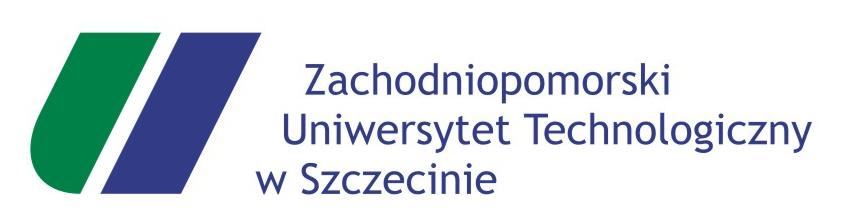 wraz z regulaminem postępowania, w tym opisem przedmiotu zamówienia, warunków ubiegania się 
o zamówienie, jego udzielenia i realizacji /Dokument Zamówienia/Pełna nazwa i adres Zamawiającego: Zachodniopomorski Uniwersytet Technologiczny w Szczecinieal. Piastów 17, 70-310 SzczecinREGON: 320588161, NIP: 852-254-50-56
Strona internetowa: www.zut.edu.plDane kontaktowe w sprawie zamówienia: 
e-mail katarzyna.florysiak@zut.edu.pl, tel. +48 607 955 161Szczecin, dnia 16.06.2021 r.		Dział I. 
Przedmiot zamówienia, oczekiwane wymagania i inne informacje co jego przeprowadzenia (w tym termin)Przedmiot niniejszego zamówienia stanowi przeprowadzenie szkoleń oraz wykładów przez ekspertów z zakresu projektowania uniwersalnego w następujących zadaniach:Szkolenia specjalistyczne z zakresu projektowania uniwersalnego dla kadry dydaktycznej ZUT i kadry pracowników Symulatorium Dostępności ZUT (Zadanie nr 1); Wykłady eksperckie dla studentów ZUT z zakresu projektowania uniwersalnego w obszarze Architektura i Budownictwo - Moduł III (Zadanie nr 2).Uczestnikami szkoleń oraz wykładów, o których mowa w ust. 1 będą kolejno:dla ust. 1 pkt. 1 osoby zatrudnione przez Zamawiającego (kadra dydaktyczna i pracownicy Symulatorium Dostępności), którzy biorą udział w projekcie pt. ”Akademia Kształtowania Przestrzeni Dostępnej” w ramach programu operacyjnego Wiedza Edukacja i Rozwój;dla ust. 1 pkt. 2 osoby studiujące u Zamawiającego (studenci), którzy biorą udział w projekcie pt. ”Akademia Kształtowania Przestrzeni Dostępnej” w ramach programu operacyjnego Wiedza Edukacja i Rozwój. Z zastrzeżeniem dalszych postanowień niniejszego działu oraz postanowień Wzoru Umowy 
(dział II ust. 5 Dokumentu Zamówienia i załącznik tam wskazany), szczegółowe wymagania 
co do zakresu (treści programowych) składających się na zajęcia dydaktyczne stanowiące przedmiot niniejszego zamówienia, sposób ich przeprowadzenia (w tym forma i język w jakim mają być prowadzone), maksymalny czas ich trwania (liczba godzin), zakładana liczba osób, które będą w nich uczestniczyć (Uczestnicy) oraz inne informacje, w tym informacje co do przygotowania zajęć, stawianych im celów (wiedzy i umiejętności do przekazania) oraz oczekiwany przez Zamawiającego sposób ich weryfikacji - podaje odpowiednio:Załącznik nr 1A do niniejszego Dokumentu Zamówienia – w odniesieniu do Zadania nr 1, o którym mowa w ust. 1 pkt 1) powyżej;Załącznik nr 1B do niniejszego Dokumentu Zamówienia – w odniesieniu do Zadania nr 2, o którym mowa w ust. 1 pkt 2) powyżej;Szkolenia oraz wykłady, stanowiące przedmiot niniejszego zamówienia wymagają prowadzenia 
w roku akademickim 2020/21 oraz 2021/22, według harmonogramu szczegółowego ustalonego dla danego Zadania z Zamawiającym (na podstawie terminów określonych odpowiednio dla danego Zadania w załącznikach 1A – 1B, o których mowa w ust. 3 powyżej oraz postanowień Wzoru Umowy, o którym mowa w dziale II ust. 5).  Z zastrzeżeniem ust. 6 poniżej, szkolenia oraz wykłady stanowiące przedmiot niniejszego zamówienia (we wszystkich Zadaniach) wymagają przeprowadzenia w pomieszczeniach na terenie Szczecina znajdujących się w budynkach wskazanych odpowiednio dla danego Zadania w załącznikach 1A – 1B Dokumentu Zamówienia, należących do Zamawiającego, które będą przez Zamawiającego wyposażone w sprzęt do prowadzenia wykładów w postaci nagłośnienia, projektów z ekranami, stanowisk komputerowych. Ponadto pomieszczenia będą wyposażone w gniazdka z możliwością podłączenia się do prądu i dostępem do sieci Internet.  Na każde żądanie Zamawiającego, wydane w szczególności w sytuacji, kiedy wymagać tego będzie sytuacja epidemiczna na terenie kraju lub Szczecina związana w związku z trwaniem 
lub rozprzestrzenianiem się wirusa SARS-CoV-2 (COVID-19) z przeciwdziałaniem rozprzestrzeniania się wirusowi SARS-CoV-2 (COVID-19), zajęcia w danym dniu/dniach harmonogramu szczegółowego, 
o którym mowa ust. 4 powyżej będzie wymagało przeprowadzenia w sposób zdalny. W tym celu Zamawiający udostępni Wykonawcy dostęp do posiadanej przez siebie aplikacji MS TAEMS, z zastrzeżeniem ust. 7 poniżej.  Zamawiający dopuści również, aby Wykonawca zamiast aplikacji, o których mowa w ust. 6 powyżej mógł przeprowadzić zajęcia zdalnie w okolicznościach tam wskazanych przy wykorzystaniu (na swój koszt i ryzyko) innych narzędzi komunikacji (poprzez dźwięk i obraz) na odległość, w szczególności 
na swojej platformie szkoleniowej, zapewniając w takim przypadku uczestnikom wcześniejszą rejestrację i inne potrzebne dane (w szczególności hasła dostępowe, adresy mailowe lub linki) zapewniające im niezakłócony udział w szkoleniu. Dział II. 
Warunki ubiegania się o zamówienie i jego realizacja
(postanowienia ogólne)Z zastrzeżeniem spełnienia również warunku, o którym mowa w ust. 4 poniżej, podstawą możliwości ubiegania się o udzielenie niniejszego zamówienia jest złożenie Zamawiającemu Oferty nie później niż w Terminie Składania Ofert w rozumieniu tego określenia podanym w dziale III ust. 1 pkt 10) Dokumentu Zamówienia. Zamawiający dopuszcza możliwość składania Ofert częściowych, tj. Oferty ograniczającej 
się do wykonania przedmiotu niniejszego zamówienia tylko w zakresie dotyczącym jednego Zadania spośród wskazanych w dziale I ust. 1 pkt 1) – 2) niniejszego Dokumentu Zamówienia. Tym samym, Wykonawcy przysługuje wybór czy jego Oferta obejmować będzie dwa Zadania spośród wskazanych w dziale I ust. 1 pkt 1) – 2) niniejszego Dokumentu Zamówienia, czy też tylko jedno z nich (zob. również dodatkowe zastrzeżenia w tym zakresie podane w dziale VI ust. 1 niniejszego Dokumentu Zamówienia).Poza postanowieniami ustępów powyższych, minimalne warunki jakim powinna odpowiadać złożona Oferta, jej zawartość minimum, zalecane elementy dodatkowe, jak też szczegółowy sposób 
jej przygotowania i złożenia określają postanowienia działów VI - VIII niniejszego Dokumentu Zamówienia. Każdy podmiot prawa (osoba fizyczna, osoba prawna, jednostka organizacyjna nieposiadająca osobowości prawnej) jest uprawniony do złożenia Oferty. Ofertę mogą złożyć również dwa lub więcej podmioty prawa działające wspólnie (Oferta Wspólna), przy czym ten sam podmiot prawa może złożyć (w tym również jako działający wspólnie) nie więcej niż jedną Ofertę w danym Zadaniu.Wymogiem dodatkowym możliwości ubiegania się o niniejsze zamówienie (odpowiednio na dane Zadanie spośród wskazanych w dziale I ust. 1 niniejszego Dokumentu Zamówienia)   
 jest wykazanie się przez Wykonawcę spełnianiem warunku posiadania odpowiednich zdolności zawodowych osoby/osób o kwalifikacjach, wiedzy i doświadczeniu potrzebnym do wykonania niniejszego zamówienia w oferowanym Zadaniu /Zadaniach spośród wskazanych w dziale I 
ust. 1. Określenie (opis) wskazanego warunku (określenie przez Zamawiającego rodzaju i poziomu minimum zdolności zawodowych dla uznania je za odpowiednie do wykonania niniejszego zamówienia w każdym z Zadań spośród wskazanych w dziale I ust. 1 niniejszego Dokumentu Zamówienia), jak też sposób jego wykazania przez Wykonawcę podany jest w dziale V niniejszego Dokumentu Zamówienia),      Z zastrzeżeniem postanowień powyższych niniejszego ustępu, jak też dalszych postanowień niniejszego Dokumentu Zamówienia, powierzenie i realizacja usług (zajęć) dydaktycznych stanowiących przedmiot niniejszego zamówienia nastąpi w oparciu o umowę (Umowę o Zamówienie), której wzór (Wzór Umowy) stanowi załącznik nr 2 niniejszego Dokumentu Zamówienia. Wskazany Wzór Umowy będzie miał zastosowanie do każdego z dwóch Zadań spośród wskazanych w dziale I ust. 1 niniejszego Dokumentu Zamówienia, jeżeli Umowa o zamówienie 
w danym Zadaniu będzie mogła być zawarta stosownie do postanowień działu XIII. Dopuszczenie do udziału w niniejszym postepowaniu nie wymaga zabezpieczenia składanej Oferty wadium w rozumieniu art. 704 § 1 ustawy – kodeks cywilny. Poprzez złożenie  Zamawiającemu Oferty lub innych dokumentów w związku z niniejszym postępowaniem, w szczególności  oświadczeń lub dokumentów, o których mowa w dziale V 
- Wykonawca akceptuje warunki postępowania określone w niniejszym Dokumencie Zamówienia, 
a w przypadku jego zmian (modyfikacji) dokonanych w trybie wskazanym w dziale XVII ust. 1 – 3, 
przez złożenie Oferty akceptuje również warunki niniejszego postępowania w stanie po dokonaniu takich zmian (modyfikacji).Dział III.
Słownik (definicje używanych pojęć) 
inne informacje wstępne dotyczące postępowaniaIlekroć w niniejszym Dokumencie Zamówienia (jak też jego załącznikach) używane 
jest następujące określenie (pisane w sposób zaczynający się wielką) literą:„Zamawiający” – należy przez to rozumieć wskazanego na wstępie (stronie tytułowej) niniejszego dokumentu organizatora przedmiotowego postepowania, tj. Zachodniopomorski Uniwersytet Technologiczny w Szczecinie z siedzibą w Szczecinie, przy al. Piastów 17; „Wykonawca” - należy przez to rozumieć osobę fizyczną, osobę prawną albo jednostkę organizacyjną nieposiadającą osobowości prawnej, która ubiega się o udzielenie niniejszego zamówienia w ramach postępowania z niniejszego Dokumentu Zamówienia, złożyła w tym postępowaniu Ofertę, przy czym - na etapie po Terminie Składania Ofert - Wykonawcą jest wyłącznie osoba fizyczna, osoba prawna albo jednostka organizacyjna nieposiadająca osobowości prawnej, która złożyła w tym postępowaniu Ofertę. Określenie „Wykonawca” używane w dziale XIII niniejszego Dokumentu Zamówienia oznacza Wykonawcę, z którym zawarta będzie – w przypadku i na warunkach wskazanych w niniejszym Dokumencie Zamówienia - Umowa o zamówienie. W przypadku złożenia Oferty Wspólnej – ilekroć 
w niniejszym Dokumencie Zamówienia (lub jego załącznikach) mowa jest o Wykonawcy – należy przez to rozumieć wszystkich Wykonawców, którzy złożyli daną Ofertę Wspólną, chyba 
że w konkretnym przypadku postanowione zostało inaczej; „Oferta” – należy przez to rozumieć złożoną Zamawiającemu w niniejszym postepowaniu ofertę Wykonawcy na wykonanie usług (zajęć) dydaktycznych stanowiących przedmiot niniejszego postępowania na przynajmniej jedno Zadanie;„Zadanie” – należy przez to rozumieć dany temat usługi (zajęć) dydaktycznych spośród wskazanych w dziale I ust. 1 pkt 1) – 4) niniejszego Dokumentu Zamówienia (innymi słowy odpowiednio wskazane tam Zadanie nr 1 albo Zadanie nr 2); „Oferta Ważna” – należy przez to rozumieć Ofertę dopuszczoną do porównania Ofert 
w celu wskazania Oferty najwyżej ocenionej w świetle kryteriów oceny Ofert określonych 
w dziale X niniejszego Dokumentu Zamówienia, stosownie do postanowień w tym zakresie podanych tam w ust. 2 – 14 dla danego Zadania; „Oferta Wspólna”  - należy przez to rozumieć Ofertę wspólnie złożoną przez dwóch 
lub więcej Wykonawców wspólnie ubiegających się o udzielenie niniejszego zamówienia, 
w szczególności jako Wykonawcy działający jako spółka cywilna (art. 860 i n. kodeksu cywilnego) lub w formie konsorcjum ustanowionego w celu założenia Oferty w niniejszym postępowaniu;  „Oferta Najkorzystniejsza” – należy przez to rozumieć Ofertę Ważną w danym Zadaniu, która zostanie w tym Zadaniu uznana przez Zamawiającego za najkorzystniejszą w wykonaniu postanowień działu X ust. 15 - 17 niniejszego Dokumentu Zamówienia (i o czym Zamawiający powiadomi w sposób wskazany w dziale XIV ust. 1 i 2 w przypadku braku podstaw do unieważnienia niniejszego postępowania). Wykonawcy, który złoży Ofertę uznaną za Ofertę Najkorzystniejszą w danym Zadaniu - Zamawiający zaproponuje w pierwszej kolejności zawarcie Umowy o zamówienie na to Zadanie, w przypadku braku podstaw do unieważnienia niniejszego postępowania w części dotyczącej tego Zadania;„Kolejna Oferta Najkorzystniejsza” – należy przez to rozumieć Ofertę Wykonawcy, któremu Zamawiający ewentualnie zaproponuje zawarcie Umowy na dane Zadanie w wyniku zdarzeń i działań, o których mowa w dziale XIII ust. 2 lub 3 niniejszego Dokumentu Zamówienia 
(w kolejności tam wskazanej);    „Procedury Naprawcze” – procedury opisane odpowiednio w dziale V ust. 6 – 9 
oraz dziale XI ust. 3 – 8 niniejszego Dokumentu Zamówienia, zmierzające do naprawienia niektórych braków, błędów lub omyłek Wykonawcy w procesie wykazywania spełnienia warunku udziału w niniejszym postępowaniu lub przygotowaniu Oferty;     „Termin Składania Ofert” –  należy przez to rozumieć termin na składanie Ofert podany 
w dziale VIII ust. 1 niniejszego Dokumentu Zamówienia (w miejsce składania Ofert tam wskazane), przy czym, jeżeli wskazany termin będzie w wykonaniu postanowień działu XVII ust. 1 - 3 niniejszego Dokumentu Zamówienia zmieniony - wskazane określenie (Termin Składania Ofert) dotyczyć będzie terminu (dzień/ miesiąc/ rok/ godzina/ minuta) 
i ewentualnie miejsca (jeżeli wskutek modyfikacji będzie zmienione w stosunku do miejsca wskazanego w dziale VIII ust. 1) na składanie Ofert w niniejszym postępowaniu, ustalonego 
w wyniku ostatniej zmiany (modyfikacji) w tym zakresie; „Wzór Umowy” – należy przez to rozumieć wzór Umowy o zamówienie, którego treść podaje załącznik nr 2 niniejszego Dokumentu Zamówienia, przy czym, jeżeli wskazany wzór Umowy (załącznik nr 2) będzie w wykonaniu postanowień działu XVII ust. 1 - 3 niniejszego Dokumentu Zamówienia zmieniony - wskazane określenie (Wzór Umowy) dotyczyć będzie wzoru Umowy 
w brzmieniu ustalonym w wyniku ostatniej zmiany (modyfikacji) w tym zakresie;„Umowa” lub „Umowa o zamówienie” – należy przez to rozumieć umowę na wykonanie objętych danym Zadaniem usług (zajęć) dydaktycznych stanowiących przedmiot niniejszego postepowania stosownie do postanowień w dziale I niniejszego Dokumentu Zamówienia, jaka może zostać zawarta z Wykonawcą w oparciu o postanowienia działu XIII niniejszego Dokumentu Zamówienia, w tym Wzór Umowy.          Niezależnie od postanowień ust. 1 powyżej, niniejszy Dokument Zamówienia w swoich postanowieniach poniższych podaje dalsze definicje określonych wyrażeń, używając w takim przypadku objętego nawiasem zwrotu „dalej zwane/ym ..”, „dalej zwane/ym również ...” 
lub „dalej”. Jeżeli przy wskazanym zwrocie nie wskazano działu, dla którego definicja jest wiążąca, przyjmuje się, że definicja jest wiążąca dla tego działu oraz działów następnych 
po nim w niniejszym Dokumencie Zamówienia. Ilekroć wynikające z postanowień ust. 1 i 2 powyżej dane pojęcie (definiowane określenie) użyte 
jest w liczbie pojedynczej, dotyczy to również użytego pojęcia (określenia) w liczbie mnogiej 
i odwrotnie chyba, że na gruncie języka polskiego dane (definiowane) określenie nie posiada liczby mnogiej (i odwrotnie) lub z określonego uregulowania niniejszego Dokumentu Zamówienia 
(w tym definicji) wynika wyraźnie coś innego.Osobami do kontaktu w sprawach związanych z tokiem postępowania wynikającym z niniejszego dokumentu Zapytania Ofertowego jest Katarzyna Florysiak, e-mail katarzyna.florysiak@zut.edu.pl, tel. +48 607 955 161Niniejsze zamówienie podlega współfinansowaniu ze środków Unii Europejskiej w ramach projektu 
pn. Akademia Kształtowania Przestrzeni Dostępnej. Umowa o dofinasowanie nr POWR.03.05.00-00-PU13/19-00.   Postępowanie o udzielenie zamówienia prowadzone jest w trybie zapytania ofertowego przy wartości zamówienia nie przekraczającej kwoty 130 000 zł – na podstawie art. 2 ust. 1 pkt 1) ustawy z dnia 11 września 2019 r. Prawo zamówień publicznych oraz ustawy z dnia 23 kwietnia 1964 r. – Kodeks cywilny (dalej w skrócie „k.c.”)..Jeżeli w dokumentach przedkładanych Zamawiającemu w związku z niniejszym postępowaniem, 
w szczególności w Ofercie podaje informacje stanowiące tajemnice przedsiębiorstwa 
w rozumieniu ustawy z dnia 16.04.1993 r. o zwalczaniu nieuczciwej konkurencji (dalej „tajemnica przedsiębiorstwa”) i składający takie dokumenty wyraża wolę, aby wskazane informacje 
nie podlegały ujawnieniu osobom trzecim, powinien, nie później niż na moment złożenia Oferty (a gdy zastrzeżenie dotyczy dokumentów innych niż Oferta lub nieskładanych Zamawiającemu wraz z Ofertą – najpóźniej na moment złożenia tych dokumentów) zastrzec, że nie mogą być one udostępniane, ponieważ stanowią tajemnice przedsiębiorstwa. Zastrzeżenie tajemnicy przedsiębiorstwa w zakresie dotyczącym składanej Oferty nie może dotyczyć informacji, o których mowa w dziale VI ust. 2 niniejszego Dokumentu Zamówienia.Dział IV. 
Dane osobowePostępowanie niniejsze łączy się z przetwarzaniem danych osobowych w rozumieniu przepisów rozporządzenia Parlamentu Europejskiego i Rady (UE) 2016/679 z dnia 27 kwietnia 2016 r. 
w sprawie ochrony osób fizycznych w związku z przetwarzaniem danych osobowych i w sprawie swobodnego przepływu takich danych oraz uchylenia dyrektywy 95/46/WE (ogólne rozporządzenie 
o ochronie danych) (Dz. Urz. UE L 119 z 04.05.2016, str. 1) – zwane dalej w skrócie „RODO”. Dane osobowe, o których mowa w ust. 1 powyżej (zwane dalej „danymi osobowymi”) mogą 
w dotyczyć tak samego podmiotu składającego Ofertę (Wykonawcy), będącego osobą fizyczną 
(w tym również Wykonawcę, który prowadzi jednoosobową działalność gospodarczą), jak i innych 
niż Wykonawca osób fizycznych - jeżeli ich dane znajdą się w składanych Zamawiającemu w ramach niniejszego postępowania (lub w związku z tym postępowaniem) dokumentach, w szczególności 
w Ofercie (np. dane osób składających Ofertę, dane osób do kontaktowania Zamawiającym).Informacje o Zamawiającym jako administratorze przetwarzającym dane osobowe znajdujące 
się Ofercie czy innych ewentualnych dokumentach składanych Zachodniopomorskiemu Uniwersytetowi Technologicznemu w Szczecinie  w związku z postępowaniem z niniejszego Dokumentu Zamówienia, jak też podstawy prawne i zakres tego przetwarzania na podstawie art. 13  
(i ewentualnie art. 14) RODO - podaje załącznik nr 3 niniejszego Dokumentu Zamówienia (Klauzula informacyjna RODO). Dział V. 
Określenie warunku udziału w niniejszym postępowaniu 
oraz sposób wykazania jego spełnienia i oceny [Określenie warunku]Jako warunek udziału w niniejszym postępowaniu, o którym mowa w dziale II ust. 4 niniejszego Dokumentu Zamówienia określa się następujący poziom zdolności zawodowych rozumianych jako potrzebne (oczekiwane przez Zamawiającego) wykształcenie i doświadczenie osoby mającej bezpośrednio prowadzić usługi szkoleniowe/ dydaktyczne objęte oferowanym przez Wykonawcę Zadaniem /Zadaniami, których spełnienie musi wykazać Wykonawca:Dla Zadania nr 1  - Wykonawca dysponuje lub będzie dysponować na czas realizacji zamówienia i skieruje do bezpośredniego prowadzenia szkoleń z tematu, o którym mowa w dziale I ust. 1 pkt 1) niniejszego Dokumentu Zamówienia i załączniku nr 1A (Szkolenia specjalistyczne z zakresu projektowania uniwersalnego dla kadry dydaktycznej ZUT i kadry pracowników Symulatorium Dostępności ZUT) min. 2 osoby, które będą posiadać opisane poniżej wykształcenie i doświadczenie zawodowe (co Wykonawca zobowiązany będzie wykazać), tj.:Każda z dwóch osób posiada wykształcenie wyższe; Przynajmniej jedna z dwóch osób posiada minimum 2 letnie doświadczenia zawodowe w zakresie świadczenia usług szkoleniowych lub dydaktycznych, w tym przeprowadziła łącznie min. 30 godzin szkolenia lub zajęć dydaktycznych z zakresu projektowania uniwersalnego (okres dwuletni doświadczenia rozumiany będzie jako suma okresów, w których osoba faktycznie świadczyła usługi wymagane w ramach ww. doświadczenia);Przynajmniej jedna z dwóch osób posiada doświadczenie eksperckie w zakresie projektowania uniwersalnego, w tym doświadczenie w przeprowadzaniu min. jednego audytu dostępności dla obiektów użyteczności publicznej;Przynajmniej jedna z dwóch osób posiada doświadczenie przy realizacji i wdrażaniu projektów architektonicznych z zastosowaniem zasad Projektowania Uniwersalnego.Dla Zadania nr 2  - Wykonawca dysponuje lub będzie dysponować na czas realizacji zamówienia i skieruje do bezpośredniego prowadzenia zajęć dydaktycznych z tematu, o którym mowa w dziale I ust. 1 pkt 2) niniejszego Dokumentu Zamówienia i załączniku nr 1B (Wykłady eksperckie dla studentów ZUT z zakresu projektowania uniwersalnego w obszarze Architektura i Budownictwo) min. 1 osobę, która posiadać będzie łącznie wykształcenie i doświadczenie zawodowe opisane poniżej (co Wykonawca zobowiązany będzie wykazać), tj:wykształcenie wyższe;doświadczenie zawodowe w zakresie świadczenia usług szkoleniowych lub dydaktycznych, polegające na przeprowadzeniu łącznie min. 40 godzin szkolenia lub zajęć dydaktycznych z zakresu projektowania uniwersalnego;dorobek naukowy jako autor lub współautor min. dwóch publikacji naukowych związanych z tematyką projektowania uniwersalnego;doświadczenie zawodowe przy realizacji i wdrożeniu projektów architektonicznych z zastosowaniem zasad projektowania uniwersalnego;doświadczenie eksperckie w zakresie projektowania uniwersalnego, w tym doświadczenie w przeprowadzaniu min. jednego audytu dostępności dla obiektów użyteczności publicznej.- przy czym, w przypadku Wykonawcy składającego Ofertę jako osoba fizyczna lub osoba fizyczna prowadząca jednoosobową działalność gospodarczą – wymogi, o których mowa odpowiednio 
w pkt 1) – 2) powyżej Wykonawca może również wykazywać poprzez przedstawienie własnej osoby 
(a tym samym taki Wykonawca sam skieruje się i będzie osobiście prowadził zajęcia dydaktyczne odpowiednio w Zadaniu nr 1 lub Zadaniu nr 2.[Sposób wykazania spełnienia warunku i badanie (ocena) Zamawiającego w tym zakresie]Na okoliczność wykazania spełnienia wymogów podanych w ust. 1 powyżej Wykonawca złoży Zamawiającemu oświadczenie, w którym wskaże i poda informacje o osobie skierowanej do prowadzenia zajęć dydaktycznych w oferowanym Zadaniu (a w przypadku, gdy jako osoba fizyczna lub osoba fizyczna prowadząca jednoosobową działalność gospodarczą sam siebie skieruje do prowadzenia tych zajęć – informacje o sobie) w zakresie pozwalającym na zweryfikowanie spełniania wymogów dla niej tam wyznaczonych odpowiednio dla danego Zadania. Wzór formularza oświadczenia Wykonawcy z informacjami jak wyżej jest podany w Części II. (pn. „Wskazanie osoby skierowanej do prowadzenia zajęć dydaktycznych wraz z informacjami o jej wykształceniu i doświadczeniu”) formularza stanowiącego wskazany odpowiednio dla danego Zadania w dziale VI ust. 8 niniejszego Dokumentu Zamówienia:Załącznik nr 4A niniejszego Dokumentu Zamówienia – w przypadku wykazywania spełniania warunku określonego w ust. 1 powyżej dla Zadania nr 1;Załącznik nr 4B niniejszego Dokumentu Zamówienia – w przypadku wykazywania spełniania warunku określonego w ust. 1 powyżej dla Zadania nr 2;Oświadczenie Wykonawcy, o którym mowa w ust. 2 powyżej  należy złożyć w oryginale, tj. podpisany przez osobę/osoby uprawnione do reprezentowania Wykonawcy (zob. dział V ust. 9 Dokumentu Zamówienia. Ponadto, stosownie do działu VI ust 8 niniejszego Dokumentu Zamówienia zalecane 
jest złożenie na jednym dokumencie wraz z Ofertą, tj. w części II na wskazanym odpowiednio 
dla danego Zadania załączniku nr 4A – 4B, o których mowa w ust. 2 powyżej). Do oświadczeń, o których mowa powyżej w niniejszym ustępie zastosowanie mają również postanowienia działu VI niniejszego Dokumentu Zamówienia, podane w jego ust. 10 pkt 2), ust. 11 oraz ust. 13.      Oświadczenia, o których mowa w ust. 2 – 3 powyżej wymagają złożenia najpóźniej 
w Terminie Składania Ofert (zob. również postanowienia działu VI ust. 3 i 8 niniejszego Dokumentu Zamówienia). [Procedury Naprawcze]W zakresie w jakim oświadczenia wymagane od Wykonawcy na podstawie 
ust. 2 – 4 powyżej:Nie zostaną złożone w Terminie Składania Ofert, lub Przedłożone w Terminie Składania Ofert nie wykazują spełnienia warunku udziału 
w niniejszym postępowaniu określonego w ust. 1 powyżej, lubPrzedłożone w Terminie Składania Ofert będą zawierać braki, w tym braki co do formy przedłożenia wymaganej dla danego oświadczenia/dokumentu na podstawie 
ust. 4 powyżej- Zamawiający wezwie takiego Wykonawcę (w nieprzekraczalnym terminie, nie krótszym jednak 
niż 3 dni licząc od przesłania tego wezwania Wykonawcy) do ich przedłożenia, ponownego przedłożenia lub – jeżeli będzie to możliwe – do ich uzupełnienia czy poprawienia 
tak, aby spełniały stawiane im wymagania. Na wypadek jakichkolwiek wątpliwości Zamawiający potwierdza, iż oświadczenia składane w odpowiedzi na wskazane wezwanie Zamawiającego mogą wykazywać spełnienie warunku udziału w niniejszym postępowaniu również poprzez przedstawienie innej osoby/osób do prowadzenia zajęć dydaktycznych (odpowiednio dla danego Zadania) niż przedstawione pierwotnie. W przypadku, gdy upoważnienie do reprezentowania Wykonawcy przez osobę/osoby podpisujące Ofertę nie wynika z rejestrów publicznych i w Terminie Składania Ofert nie zostanie złożone stosownie pełnomocnictwo, lub przedłożone pełnomocnictwo będzie wadliwe (w tym w szczególności nie spełnia wymogów formy, o której mowa w dziale VI ust. 13 niniejszego Dokumentu Zamówienia), lub też pełnomocnictwo takie zostanie przedłożone w języku obcym bez tłumaczenia na j. polski - zastosowanie mają postanowienia działu XI ust. 8 niniejszego Dokumentu Zamówienia. W ramach działań, o których mowa w ust. 5 lub 6 powyżej dopuszczalne będzie jedynie jednorazowe wezwanie Wykonawcy składającego daną Ofertę do usunięcia braku objętego danym wezwaniem (prawo Wykonawcy do usunięcia tego samego braku przysługuje tylko raz). Zamawiający zastrzega sobie również prawo wezwania Wykonawcy do przedstawienia stosownych wyjaśnień dotyczących oświadczeń przedłożonych przez niego w wykonaniu postanowień ust. 1 – 7 powyżej, jeżeli w ocenie Zamawiającego uzyskanie takich wyjaśnień może mieć znaczenie dla badania spełniania warunków udziału w niniejszym postępowaniu lub podstaw do ewentualnego wezwania, o którym mowa w ust. 5 lub 6 powyżej.[Postanowienia dodatkowe]Zamawiający zastrzega sobie prawo odstąpienia od przeprowadzenia czynności badania 
i rozstrzygania kwestii spełnienia warunku udziału w niniejszym postępowaniu (a w związku 
z tym odstąpienia od podjęcia działań, o których mowa w ust. 5 - 8 powyżej) w przypadku, 
gdy zachodzą podstawy do unieważnienia niniejszego postępowania na podstawie działu 
XII niniejszego Dokumentu Zamówienia, w tym Zamawiający skorzysta ze wskazanego tam (ust. 2) prawa do możliwości unieważnienia postępowania.   Niezależnie od uprawnienia wskazanego w ust. 10 powyżej Zamawiający zastrzega sobie również prawo ograniczenia się w badaniu i rozstrzyganiu kwestii spełnienia określonego w ust. 1 powyżej warunku udziału w niniejszym postępowaniu (a w związku z tym w razie potrzeby podjęcia działań, 
o których mowa w ust. 5 - 8 powyżej) wyłącznie w odniesieniu do Wykonawcy Oferty, która uzyska najwyższą liczbę punktów w wyniku oceny (porównania Ofert), stosownie do postanowień działu 
X ust. 1 - 8 niniejszego Dokumentu Zamówienia. Dopiero w sytuacji, kiedy Oferta ta będzie Ofertą podlegającą odrzuceniu z przyczyn wskazanych w dziale XI ust. 1 niniejszego Dokumentu Zamówienia (po wykonaniu możliwych Procedur Naprawczych, o których tam mowa) lub Wykonawca składający tę Ofertę  będzie się uchylał od zawarcia Umowy o zamówienie czy też zawarcie z nim Umowy stanie się niemożliwe (i nie będą zachodzić podstawy do unieważnienia niniejszego postępowania na podstawie działu XII niniejszego Dokumentu Zamówienia, w tym Zamawiający nie skorzysta ze wskazanego tam prawa do możliwości unieważnienia postępowania) – Zamawiający zbada kwestię spełniania określonego w ust. 1 powyżej warunku udziału w niniejszym postępowaniu, a w związku z tym w razie potrzeby podejmie działania, o których mowa w ust. 5 - 8 powyżej, również w odniesieniu 
do Wykonawcy Oferty, która uzyskała, stosownie do postanowień działu X niniejszego Dokumentu Zamówienia, drugą w kolejności najwyższą liczbą punktów. Działanie powyższe Zamawiający będzie uprawniony powtórzyć w odniesieniu do trzeciej (a potem następnej, a po niej ewentualnie dalszej następnej) Oferty o najwyższej liczbie punktów po Ofercie najwyżej ocenionej, jeżeli Oferta 
ją poprzedzająca będzie Ofertą podlegającą odrzuceniu z przyczyn wskazanych w dziale XI ust. 1 niniejszego Dokumentu Zamówienia (po wykonaniu możliwych Procedur Naprawczych, o których tam mowa) lub Wykonawca składający tę Ofertę  będzie się uchylał o zawarcia Umowy 
o zamówienie czy też zawarcie z nim Umowy stanie się niemożliwe (i nie będą zachodzić podstawy 
do unieważnienia niniejszego postępowania na podstawie działu XII niniejszego Dokumentu Zamówienia, w tym Zamawiający nie skorzysta ze wskazanego tam prawa do możliwości unieważnienia postępowania).Ocena spełnienia warunku określonego w ust. 1 powyżej będzie dokonywana odrębnie dla każdego Zadania. Tym samym działania, o których mowa w ust. 2 – 8 powyżej lub odstąpienia od podjęcia działań, stosownie do postanowień ust. 9 – 10 powyżej będą podejmowane odrębnie 
w ramach warunku określonego dla danego Zadania.  Dział VI. 
Oferta (zawartość i sposób przygotowania)Oferta musi obejmować (a tym samym być złożona na) całość zamówienia w ramach danego zadania. Zamawiający ani nie dopuszcza, ani nie wymaga składania ofert wariantowych. Stosownie do informacji podanej w dziale II ust. 2 niniejszego Dokumentu Zamówienia, do wyboru Wykonawcy należy to, na które Zadanie /Zadania złoży Ofertę, przy czym na dane Zadanie ten sam Wykonawca może złożyć tylko jedną Ofertę. Nie dopuszcza się złożenia Oferty na część Zadania (np. tylko na niektóre z zajęć dydaktycznych z danego Zadania lub z mniejszą liczbą godzin prowadzenia zajęć niż wymagana odpowiednio dla danego Zadania w załącznikach nr 1A – 1B niniejszego Dokumentu Zamówienia). Zamawiający nie wprowadza ograniczeń co do ilości Zadań, na które można złożyć Ofertę.Składana Oferta winna zawierać następujące informacje minimum: Identyfikować Wykonawcę składającego Ofertę [minimum poprzez wskazanie jego nazwy (firmy), a w przypadku osoby fizycznej jej imię i nazwisko]  - a w przypadku Oferty Wspólnej – wszystkich Wykonawców wspólne ubiegających się o udzielenie niniejszego zamówienia, chyba że wskazane dane identyfikujące zostaną podane w innym dokumencie przedkładanym wraz z Ofertą;Cenę (wynagrodzenie Wykonawcy) za każde oferowane Zadanie (zwaną dalej „Ceną za Zadanie”), skalkulowaną stosownie do postanowień działu VII niniejszego Dokumentu Zamówienia, wyrażona w walucie polskiej (PLN) i podaną  w Ofercie z dokładnością do dwóch miejsc po przecinku (jednej setnej złotego).Zaleca się, aby na jednym dokumencie z Ofertą przedstawić:Adres poczty e-mail, numer telefonu do kontaktowania się osób Zamawiającego z Wykonawcą (lub osobą przez niego wyznaczoną) w sprawach dotyczących niniejszego zamówienia;Osobę skierowaną do prowadzenia zajęć dydaktycznych oraz informacje o wymaganym wykształceniu i doświadczeniu (oświadczenie Wykonawcy, o którym mowa w dziale V ust. 2 niniejszego Dokumentu Zamówienia), na okoliczność spełniania warunku określonego w dziale V ust. 1 (odpowiednio dla oferowanego Zadania), z zastrzeżeniem dodatkowych postanowień  ust. 10 pkt 1) poniżej.W przypadku ubiegania się o przyznanie Ofercie na dane Zadanie / Zadania punktów w ramach przyjętego dla danego Zadania kryterium poza-cenowego oceny Ofert, tj. kryterium pn. „Dodatkowe kwalifikacje osoby skierowanej do realizacji zamówienia” winien złożyć do Oferty wymagane w dziale X oświadczenie (deklaracje) Wykonawcy, o której mowa w dziale X ust. 10 pkt 1) niniejszego Dokumentu Zamówienia.W przypadku, gdy składana Oferta (lub inne dokumenty składane wraz z Ofertą) zawierać będą dane osobowe osób fizycznych innych niż Wykonawca (np. imię i nazwisko osoby/osób reprezentujących Wykonawcę), zalecane jest również, aby Oferta ta zawierała również zapewnienie 
o przekazaniu tym osobom Klauzuli informacyjnej RODO, o której mowa w dziale III ust. 3 niniejszego Dokumentu Zamówienia (której treść podaje załącznik nr 3 niniejszego Dokumentu Zamówienia).W przypadku, gdy na etapie po złożeniu Oferty i w związku z niniejszym postępowaniem 
(w tym również na etapie ewentualnego przygotowania, zawierania czy wykonywania Umowy 
o zamówienie) składane będą Zamawiającemu dokumenty czy innego rodzaju informacje, które zawierać będą dane osobowe innych osób fizycznych niż Wykonawca - zalecane jest również, 
aby składana Oferta zawierała zapewnienie Wykonawcy o podjęciu się każdorazowego przekazywania tym osobom ww. Klauzuli informacyjnej RODO.Postanowienia ust. 5 i 6 powyżej nie naruszają obowiązków wynikających z RODO (w tym jego 
art. 13 i 14), ciążących na Wykonawcy w odniesieniu do osób fizycznych, których dane osobowe będą Zamawiającemu przekazane w związku z niniejszym postępowaniem, czy też przekazywane w związku z przygotowaniem, zawarciem lub wykonywaniem Umowy o zamówienie.Ofertę i inne informacje w zakresie wskazanym w ust. 2 – 7 powyżej zaleca się przygotować i złożyć Zamawiającemu na formularzu, którego zalecany wzór stanowi odpowiednio: Załącznik nr 4A niniejszego Dokumentu Zamówienia – w odniesieniu do Oferty składanej 
na Zadanie nr 1;Załącznik nr 4B niniejszego Dokumentu Zamówienia – w odniesieniu do Oferty składanej 
na Zadanie nr 2;gdzie wskazane załączniki 4A i 4B zawierają (odpowiednio do danego Zadania) w sobie – oprócz samego formularza ofertowo-cenowego (na podanie ceny i innych elementów Oferty) – również miejsce na podanie informacji, o których mowa w dziale VI ust. 2 pkt 2) Dokumentu Zamówienia (vide Część II pn.  Wskazanie osoby skierowanej do prowadzenia szkoleń/ zajęć dydaktycznych wraz z informacjami o jej wykształceniu i doświadczeniu) oraz miejsce na podanie informacji, o których mowa w dziale VI ust. 3 Dokumentu Zamówienia (vide Część III pn. Dodatkowe kwalifikacje).Ofertę i inne informacje wskazane odpowiednio do oferowanego Zadania na załącznikach 4A – 4B niniejszego Dokumentu Zamówienia należy sporządzić i złożyć Zamawiającemu w postaci utrwalonej na dokumencie (piśmie - nośniku papierowym), podpisaną przez osobę/osoby uprawnione do reprezentowania Wykonawcy składającego Ofertę. Do Oferty należy również załączyć:Pełnomocnictwo (upoważnienie udzielone przez Wykonawcę) dla osoby/osób składających (podpisujących) Ofertę Wykonawcy czy oświadczenia i dokumenty wymagane 
od Wykonawcy na podstawie działu V ust. 2 – 5 niniejszego Dokumentu Zamówienia), 
przy czym tylko w przypadku, Wykonawcy nie będącego osoba fizyczna lub Wykonawcą, gdzie podpisanie ww. Ofert/oświadczeń i dokumentów zostało dokonane przez osobę/osoby, których upoważnienie do reprezentacji Wykonawcy nie wynika z rejestrów publicznych (w przypadku przedsiębiorców mających siedzibę lub miejsce zamieszkania na terenie Rzeczpospolitej Polskiej będzie to zaświadczenie o wpisie Wykonawcy do ewidencji działalności gospodarczej albo odpis z właściwego Krajowego Rejestru Sądowego – Rejestr Przedsiębiorców);Odrębne pełnomocnictwo wskazujące osobę/osoby reprezentujące Wykonawców 
w postępowaniu o udzielenie niniejszego zamówienia albo pełnomocnictwo 
do reprezentowania w niniejszym postępowaniu wraz z uprawnieniem do zawarcia Umowy 
o zamówienie - jednak tylko w przypadku, gdy Oferta składana jest jako Oferta Wspólna 
w rozumieniu działu III ust. 1 pkt 4) niniejszego Dokumentu Zamówienia, przy czym wskazane (odrębne) pełnomocnictwo nie będzie wymagane w przypadku, gdy Ofertę Wspólną składać będą Wykonawcy działający jako spółka cywilna (art. 860 i n. kodeksu cywilnego) 
lub pełnomocnictwo, o którym mowa w pkt 2 powyżej zawiera już wskazane upoważnienie.Oferta i inne dokumenty składane wraz z Ofertą, w tym dokumenty, o których mowa 
w ust. 10 powyżej muszą być złożone w języku polskim, przy czym, jeżeli Oferta lub inne wymagane 
do przedłożenia w wykonaniu niniejszego Ogłoszenia dokumenty zostały sporządzone w języku innym niż polski, do każdego z tak przedłożonych dokumentów należy również dołączyć jego tłumaczenie na język polski. Postanowienia powyższe niniejszego ustępu nie naruszają prawa do podania w Ofercie nazw własnych, danych identyfikujących Wykonawcę czy innego rodzaju informacji, do których ustawa o języku polskim nie ma zastosowania lub przewiduje wyjątki w posługiwaniu się j. polskim.  Pełnomocnictwa, o których mowa w ust. 10 pkt 1) i 2) powyżej składa się w formie pisemnej 
lub kopii poświadczonej notarialnie. Dopuszczalną formę w jakiej złożeniu podlega dokument, 
o którym mowa w ust. 10 pkt 4) powyżej określają postanowienia działu X ust. 12 pkt 2) niniejszego Dokumentu Zamówienia. Te części Oferty, które Wykonawca zastrzeże jako tajemnice przedsiębiorstwa w rozumieniu podanym w dziale IV ust. 5 niniejszego Dokumentu Zamówienia zaleca się przedłożyć z widocznym oznaczeniem, że stanowią tajemnicę przedsiębiorstwa. Zastrzeżenie tajemnicy przedsiębiorstwa nie może dotyczyć informacji, o których mowa w ust. 2 powyżej. Na wymaganą zawartość Oferty składają się informacje, o których mowa w ust. 2 powyżej. Brak w Ofercie innych informacji co do realizacji niniejszego zamówienia traktowany będzie jako akceptacja dla wykonania zamówienia na warunkach wskazanych w niniejszym Dokumencie Zamówienia oraz jego załączników wskazanych w dziale I Dokumentu Zamówienia oraz Wzoru Umowy (odpowiednio dla danego Zadania). W szczególności ewentualny brak w Ofercie terminu związania traktowany będzie jako złożenie Oferty z terminem związania 30-dniowym wymaganym w dziale VIII ust. 6 niniejszego Dokumentu ZamówieniaDział VII. 
Opis sposobu obliczenia ceny za wykonanie zamówienia Cenę należy skalkulować (obliczyć) odrębnie dla każdego Zadania, na które składana jest Oferta [Cena za Zadanie, o której mowa w dziale VI ust. 2 pkt 2) niniejszego Dokumentu Zamówienia], stosownie do wymagań minimum podanych w ust. 2 - 5 niniejszego działu. Cena za Zadanie powinna być skalkulowana jako cena ryczałtowa zawierająca w sobie wszystkie leżące po stronie Wykonawcy koszty realizacji usług stanowiących przedmiot Zadania, którego ta cena dotyczy, w szczególności uwzględniające w sobie również koszty na wynagrodzenie osoby, która stosownie do działu V ust. 1 niniejszego Dokumentu Zamówienia będzie skierowana do prowadzenia zajęć dydaktycznych w ramach tego Zadania, w tym koszty jej zakwaterowania i wyżywienia na terenie Szczecina (jako miejsca wykonania usługi w przypadku jej realizacji w sposób stacjonarny).Cena za Zadanie winna być wyrażona w złotych polskich (PLN) i musi uwzględniać w sobie również podatki, w tym podatek od towarów i usług (podatek VAT), jeżeli na podstawie obowiązujących w Polsce przepisów prawa, w tym przepisów ustawy z dnia 11 marca 2004 o podatku od towarów i usług - dalej zwaną „ustawą o podatku VAT” - czynności wchodzące w zakres wycenianego Zadania podlegają obciążeniu tymi podatkami w odniesieniu do Wykonawcy.W przypadku i w zakresie w jakim składającym Ofertę na dane Zadanie jest Wykonawca będący osobą fizyczną, nieprowadzącą działalności gospodarczej Cena za to Zadanie winna uwzględniać podatki i składki w ramach ubezpieczeń społecznych i zdrowotnych, jakie, zgodnie z obowiązującymi przepisami, obciążają lub będą obciążać takiego Wykonawcę (wynagrodzenie brutto Wykonawcy), a gdy nie jest on osobą, która stosownie do działu V ust. 1 niniejszego Dokumentu Zamówienia będzie skierowana do prowadzenia zajęć dydaktycznych w ramach tego Zadania– również tę osobę.W przypadku, gdy jest to wymagane stosownie do ustawy z dnia 10 października 2002 r. o minimalnym wynagrodzeniu za pracę - kalkulacja Ceny za Zadanie winna również uwzględniać wymagania w zakresie wysokości i zasad ustalania płacy minimalnej obowiązującej w roku 2021, stosownie do ww. ustawy oraz jej przepisów wykonawczych, w tym rozporządzenia Rady Ministrów 
z dnia 10.09.2019 r. w sprawie minimalnego wynagrodzenia za pracę oraz minimalnej stawki godzinowej w 2021 r. (Dz.U.2019.1778 z dnia 2019.09.18).Cena za Zadanie służyć będzie porównaniu Ofert Ważnych złożonych na to Zadanie– jako jedno z kryteriów oceny Ofert w celu wyboru w nim Oferty Najkorzystniejszej, stosownie do postanowień działu X niniejszego Dokumentu Zamówienia. Dział VIII. 
Termin i miejsce złożenia OfertPrzygotowaną stosownie do działu VI i VII niniejszego Dokumentu Zamówienia Ofertę należy złożyć najpóźniej w dniu 23.06.2021 r. do godz. 12:00. Niniejszy termin dotyczy każdego oferowanego Zadania i uznaje się go za zachowany, jeżeli przed jego upływem Oferta zostanie złożona w Siedzibie Zespołu Symulatorium Dostępności, ul. Jagiellońska 20-21, 70-363 Szczecin, sala 017. Zaleca się, aby Oferta została dostarczona w powyższe miejsce w zamkniętym opakowaniu oznaczonym 
w następujący sposób: Zachodniopomorski Uniwersytet Technologiczny w SzczecinieSzczecin, Al. Piastów 17z dopiskiem według wzoru: „Oferta na przeprowadzenie szkoleń oraz wykładów przez ekspertów z zakresu projektowania uniwersalnego. Znak (numer referencyjny) postępowania: ZP/ZSD/298/2021 . Nie otwierać przed wyznaczonym w postępowania terminem otwarcia ofert.”Składający Ofertę Wykonawca może ją zmienić lub wycofać (i ewentualnie złożyć ponownie), 
pod warunkiem, że czynności te zostaną dokonane przed upływem Terminu Składania Ofert.Oferty złożone po Terminie Składania Ofert zostaną zwrócone Wykonawcom, którzy je złożyli, 
jeżeli złożą Zamawiającemu wniosek o zwrot takiej Oferty.W przypadkach innych niż wskazane w ustępie powyższym, złożone Oferty nie podlegają zwrotowi. Złożenie Oferty po Terminie Składania Ofert nie wyłącza prawa osób wykonujących 
po stronie Zamawiającego czynności w postępowaniu do zapoznania się z jej treścią, 
w szczególności w celu wykonania jej zwrotu w przypadkach, o których mowa w ustępie powyższym.Tylko Oferty złożone z zachowaniem Terminu Składania Ofert podlegać będą publicznemu otwarciu, ocenie i badaniu, stosownie do postanowień działów IX - XI niniejszego Dokumentu Zamówienia. Składając Zamawiającemu Ofertę (która nie zostanie wycofana stosownie do ust. 2 powyżej 
lub zwrócona, stosownie do ust. 4 powyżej) Wykonawca pozostaje nią związany przez okres 
nie krótszy niż 30 dni licząc od dnia, który stanowi Termin Składania Ofert. Wykonawca samodzielnie lub na wniosek Zamawiającego może przedłużyć termin związania Ofertą 
w stosunku do wymaganego na podstawie ust. 6 powyżej, z tym że Zamawiający może tylko 
raz, co najmniej 3 dni przed upływem terminu związania Ofertą, zwrócić się do Wykonawcy 
o wyrażenie zgody na przedłużenie tego terminu o oznaczony czas, nie dłuższy jednak niż 60 dni.         Postanowienia ust. 6 i 7 powyżej stanowią odrębne uregulowanie w zakresie terminu związania ofertą, o którym mowa w art. 703 § 1 k.c.Dział IX. 
Otwarcie OfertOtwarcie Ofert nastąpi w siedzibie Zespołu Symulatorium Dostępności, ul. Jagiellońska 20-21, 70-363 Szczecin, sala 017.Czynności (sesja) otwarcia Ofert, o których mowa w ust. 1 powyżej będą miały miejsce 
w tym samym dniu, który stanowi dzień Terminu Składania Ofert i rozpoczną się 30 minut 
po upływie Terminu Składania Ofert.  Wskazane otwarcie będzie jawne (publiczne), przy czym Wykonawca (lub osoba go reprezentująca) nie ma obowiązku uczestniczenia w czynności (sesji) otwarcia Ofert, a nieobecność żadnego z Wykonawców (czy osób ich reprezentujących) podczas sesji otwarcia Ofert nie wstrzymuje jej rozpoczęcia lub przebiegu.Podczas sesji otwarcia Ofert, stosownie do ust. 1 i 2 powyżej (przed przystąpieniem do czynności otwarcia Ofert) obecnym na sesji otwarcia podana zostanie kwota brutto jaką Zamawiający zamierza przeznaczyć na sfinansowanie niniejszego zamówienia (osobno w odniesieniu do każdego 
Zadania) oraz następujące informacje minimum (z zakresie w jakim będą podane 
w Ofercie):Nazwę (firmę) każdego z Wykonawców, który złożyli Oferty w Terminie Składania Ofert 
(ze wskazaniem Zadań, na które Oferty zostały złożone);Informacje o zaoferowanej Cenie za Zadanie /Zadania w odniesieniu do każdej z Ofert, o których mowa w pkt 1) powyżej;Na wniosek ze strony Wykonawcy składającego Ofertę Zamawiający przekaże mu informacje 
z otwarcia Ofert w zakresie wskazanym w ust. 3 powyżej. W przypadku, gdy z takim wnioskiem zwróci się Wykonawca, który złożył Ofertę po Terminie Składania Ofert, przekazana zostanie 
mu również informacja o złożeniu jego Oferty po Terminie Składania Ofert.Każda Oferta złożona w Terminie Składania Ofert i składane wraz z nią dokumenty są jawne 
od chwili zakończenia czynności otwarcia Ofert.  Postanowienie ust. 5 powyżej nie narusza działu III ust. 8 niniejszego Dokumentu Zamówienia.   Dział X. 
Zasady oceny (porównania) Ofert i wskazania Oferty Najkorzystniejszej[Porównanie Ofert]Ocena i wybór Wykonawcy Umowy o zamówienie zostanie dokonany odrębnie w odniesieniu 
do każdego z Zadań stosowanie do postanowień poniższych niniejszego działu 
(chyba że w postępowanie w części dotyczącej danego Zadania zostanie unieważnione z przyczyn wskazanych w dziale XII). W pierwszej kolejności w celu Wyboru Oferty Najkorzystniejszej w danym Zadaniu dokonane zostanie porównanie Ofert na to Zadanie i ustalenie, która z nich jest Ofertą o najwyższej licznie punktów w tym Zadaniu w świetle kryteriów oceny Ofert podanych w ust. 3 poniżej (Oferta najwyżej oceniona). Porównaniu Ofert (ocenie) w celu wskazania Oferty najwyżej ocenionej w danym Zadaniu podlegać będą Oferty Ważne w tym Zadaniu. Z zastrzeżeniem dodatkowych postanowień poniższych niniejszego działu, za Ofertę Ważną w danym Zadaniu uznana zostanie każda złożona na to Zadanie Oferta, z wyjątkiem Oferty podlegającej odrzuceniu w tym Zadaniu na podstawie działu XI ust. 1 niniejszego Dokumentu Zamówienia oraz Oferty na to Zadanie, która zawiera:Omyłki rachunkowe w wyliczeniu Ceny za Zadanie,Kalkulację Ceny za Zadanie lub wyraża Cenę za Zadanie niezgodnie z wymaganiami działu VII niniejszego Dokumentu Zamówienia, w szczególności podaje Cenę za Zadanie w walucie innej niż polska (PLN) - chyba że wskazane w pkt 1) i 2) powyżej omyłki lub niezgodności będą możliwe do poprawienia 
przez Zamawiającego w ramach Procedur Naprawczych, stosownie do działu XI ust. 5 lub 6 niniejszego Dokumentu Zamówienia. Oferty z brakami, o których mowa w pkt 1) - 2) powyżej będą jednak podlegać porównaniu w celu wskazania Oferty najwyżej ocenionej w danym Zadaniu (będą Ofertami Ważnymi w tym Zadaniu) dopiero wtedy, gdy w tym Zadaniu nie będą podlegać odrzuceniu na podstawie działu XI ust. 2 pkt 13) niniejszego Dokumentu Zamówienia, tj. na skutek braku zgody Wykonawcy na poprawienia, o których tam mowa. Ewentualne inne niezgodności Oferty (mogące stanowić podstawę jej odrzucenia na podstawie działu XI niniejszego Dokumentu Zamówienia) w danym Zadaniu nie wyłączają dopuszczenia tej Oferty do oceny (porównania) stosownie do ust. 2 – 13 poniżej (w przypadku uzyskania przez tę Ofertę najwyższej liczby punktów w tym Zadaniu, zastosowanie będą miały wówczas dalsze badania, stosownie do postanowień ust. 15- 16 poniżej).     Przy porównaniu Ofert w celu ustalenia Oferty najwyżej ocenionej w danym Zdaniu przyjęte zostaną następujące kryteria, którym przypisuje się następujące wagi (znaczenie): Cena – waga kryterium: maksymalnie 60 %Dodatkowe kwalifikacje osoby skierowanej do realizacji zamówienia  – waga kryterium: maksymalnie 40%gdzie podane wyżej wagi procentowe są wagami punktowymi według zasady: 
jeden procent (%) = jeden punkt wagowy. Powyższe wagi procentowe mają zastosowanie 
do każdego Zadania, przy czym treść kryterium poza-cenowego, o którym mowa 
w pkt 2) powyżej (warunki uzyskania punktów w tym kryterium) jest różna odpowiednio dla danego Zadania (ust. 8 - 11 poniżej).  W ramach wskazanego powyżej kryterium „Cena” – Oferta Ważna z najniższą Ceną za Zadanie spośród Ofert Ważnych w tym Zadaniu (podlegających porównaniu) uzyska 60 punktów. Pozostałe Oferty Ważne w tym Zadaniu otrzymają punkty w ilości proporcjonalnie mniejszej, wyliczonej według następującego wzoru:LpOo =(Nc/Co) x 60 Gdzie,LpOc - oznacza liczbę punktów w danej Ofercie Ważnej ocenianej w Zadaniu;Nc - oznacza najniższą oferowaną Cenę za Zadanie spośród Ofert Ważnych polegających ocenie w tym Zadaniu;Co – oznacza Cenę za Zadanie w danej Ofercie Ważnej ocenianej w tym Zadaniu.Jeżeli dwie lub więcej Ofert Ważnych w danym Zadaniu będzie miało taką samą najniższą Cenę za Zadanie (to Zadanie) Wykonawca/Wykonawcy, którzy złożyli te Oferty, do przedłożenia w terminie określonym przez Zamawiającego (nie krótszym jednak niż 2 dni od przesłania wezwania) Ofert dodatkowych z nową Ceną za Zadanie. Możliwe będzie tylko jednokrotne wezwanie danego Wykonawcy do złożenia Oferty dodatkowej w danym Zadaniu w przypadkach wyżej wskazanych. Do kalkulacji nowej Ceny za Zadanie w ramach Oferty dodatkowej odpowiednie zastosowanie mają postanowienia działu VII niniejszego Dokumentu Zamówienia. Wykonawcy składając Oferty dodatkowe na dane Zadanie nie mogą w nich zaoferować Cen za Zadanie  wyższych niż zaoferowane w ich Ofertach na to Zadanie przed wezwaniem. Oferta dodatkowa wezwanego do jej złożenia Wykonawcy nie może zawierać również modyfikacji pierwotnie złożonej Oferty na Zadanie/Zadania, których dotyczy wezwanie w aspektach innych niż sama Cena za Zadanie. Ofertę dodatkową składa się podpisaną przez osobę uprawnioną do reprezentowania składającego ją Wykonawcę.Postanowienia ust. 2 pkt 1) - 2) powyżej, w tym przywoływane tam Procedury Naprawcze, 
o których mowa w dziale XI ust. 5 lub 6 niniejszego Dokumentu Zamówienia, będą również odpowiednio stosowane do Oferty dodatkowej/Ofert dodatkowych (w ramach danego Zadania).Oferta dodatkowa na dane Zadanie, która nie zostanie złożona w terminie określonym przez Zamawiającego w wezwaniu, o którym mowa w ust. 6 powyżej,  czy też zostanie złożona 
w sposób nieodpowiadający wymaganiom tam wskazanym, lub której braki wskazane 
w ust. 1 pkt 1) – 2) powyżej nie będą możliwe do poprawienia w ramach Procedur Naprawczych, stosownie do działu XI ust. 3 - 8 niniejszego Dokumentu Zamówienia (bądź też Wykonawca, który złoży taką Ofertę nie zgodzi się na takie poprawienie) – podlega w tym Zadaniu odrzuceniu wraz z Ofertą pierwotnie złożoną. W takim przypadku, podstawę porównania i oceny w ramach kryterium wskazanego w ust. 3 powyżej stanowić będą w tym Zadaniu Oferty dodatkowe pozostałych Wykonawców, wezwanych do ich przedłożenia w wykonaniu postanowień ust. 6 powyżej oraz pozostałe Oferty Ważne. W przypadku braku Ofert dodatkowych lub ustalenia, że wszystkie w danym Zadaniu podlegają odrzuceniu, stosownie do działu XI ust. 2 pkt 10) niniejszego Dokumentu Zamówienia - podstawę porównania i oceny w ramach kryterium wskazanego ust. 3 powyżej stanowić będą pozostałe Oferty Ważne w tym Zadaniu.W ramach wskazanego wyżej kryterium „Dodatkowe kwalifikacje osoby skierowanej do realizacji zamówienia”, przy czym rozpatrywanego w odniesieniu do Zadania nr 1 (wskaźnik oznaczony jako „K1”) –  Wykonawca, składający Ofertę na Zadanie nr 1, który wykaże w sposób określony w ust. 10 poniżej, że osoba, o której mowa w dziale V ust. 1 pkt 1) niniejszego Dokumentu Zamówienia (a jeżeli osobą tą będzie Wykonawca będący osobą fizyczną – to sam Wykonawca), przewidziana do bezpośredniego prowadzenia szkoleń specjalistycznych z zakresu projektowania uniwersalnego dla kadry dydaktycznej ZUT i kadry pracowników Symulatorium Dostępności ZUT:Przynajmniej jedna z wymaganych dwóch osób posiada doświadczenie zawodowe w zakresie usług szkoleniowych/ dydaktycznych związanych z tematyką projektowania uniwersalnego powyżej 50 godzin szkoleniowych/ dydaktycznych– to Oferta tego Wykonawcy na Zadanie nr 1 otrzyma 20 punktów;Przynajmniej jedna z wymaganych dwóch osób posiada doświadczenie zawodowe w zakresie opracowania przynajmniej jednego programu dla nowych przedmiotów na uczelni wyższej z zakresu projektowania uniwersalnego – to Oferta tego Wykonawcy na Zadanie nr 1 otrzyma kolejne 20 punktów;W ramach wskazanego wyżej kryterium „Dodatkowe kwalifikacje osoby skierowanej do realizacji zamówienia”, przy czym rozpatrywanego w odniesieniu do Zadania nr 2 (wskaźnik oznaczony jako „K2”) – Wykonawca, składający Ofertę na Zadanie nr 2, który wykaże w sposób określony w ust. 10 poniżej, że osoba, o której mowa w dziale V ust. 1 pkt 2) niniejszego Dokumentu Zamówienia (a jeżeli osobą tą będzie Wykonawca będący osobą fizyczną – to sam Wykonawca), przewidziana do bezpośredniego prowadzenia wykładów eksperckich dla studentów ZUT z zakresu projektowania uniwersalnego w obszarze Architektura i Budownictwo (a jeżeli osobą tą będzie Wykonawca będący osobą fizyczną – to sam Wykonawca):Posiada doświadczenie zawodowe w zakresie usług szkoleniowych/ dydaktycznych związanych z tematyką projektowania uniwersalnego powyżej 50 godzin szkoleniowych/ dydaktycznych – to Oferta tego Wykonawcy na Zadanie nr 2 otrzyma 20 punktów;Posiada doświadczenie zawodowe w zakresie opracowania przynajmniej jednego programu dla nowych przedmiotów na uczelni wyższej z zakresu projektowania uniwersalnego – to Oferta tego Wykonawcy na Zadanie nr 2 otrzyma kolejne 20 punktów;Wykazanie posiadania umiejętności, o których mowa w ust. 8 – 9 powyżej (odpowiednio dla danego Zadania) następuje poprzez to, że Wykonawca, najpóźniej w Terminie Składania Ofert złoży oświadczenie, że osoba/ osoby skierowana do prowadzenia zajęć dydaktycznych, spełniająca wymagania dla niej określone w dziale V ust. 1 pkt 1) – 2) niniejszego Dokumentu Zamówienia  (odpowiednio dla danego Zadania) posiada dodatkowo wskazane dla niej w ust. 8 – 9 doświadczenie (odpowiednio dla danego Zadania);       Stosownie do działu VI ust. 4 i 8 niniejszego Dokumentu Zamówienia, oświadczenie, o którym mowa 
w ust. 10 powyżej zaleca się złożyć na dokumencie wraz z Ofertą (Część III w załączniku 4A lub 4B – odpowiednio dla danego Zadania). W procedurze oceny (porównania) Ofert, stosownie do ust. 2 - 11 powyżej Zamawiający może żądać od Wykonawców przedstawienia wyjaśnień dotyczących treści złożonych Ofert (w tym Ofert dodatkowych). Niedopuszczalne będzie jednak prowadzenie pomiędzy Zamawiającym a Wykonawcą negocjacji dotyczących złożonej Oferty. [Wskazanie Oferty Najkorzystniejszej]Oferta, która stosownie do postanowień ust. 2 – 12 powyżej uzyska najwyższa liczbę punktów (Oferta Ważna najwyżej oceniona) w danym Zadaniu zostanie uznana za Ofertę Najkorzystniejszą w tym Zadaniu, z zastrzeżeniem ust. 14 poniżej. Za Ofertę Najkorzystniejszą w danym Zadaniu wskazana i uznana będzie tylko taka Oferta, która spełniać będzie obie następujące przesłanki:Nie podlega odrzuceniu w tym Zadaniu z przyczyn wskazanych w dziale XI ust. 1 i 2 niniejszego Dokumentu Zamówienia (z uwzględnieniem Procedur Naprawczych, o których mowa w dziale 
XI Dokumentu Zamówienia);Została złożona przez Wykonawcę, który wykazał spełnienie określonego w dziale 
V niniejszego Dokumentu Zamówienia dla tego Zadania warunku udziału w niniejszym postępowaniu (stosownie do postanowień tam wskazanych, w tym po wykonaniu możliwych Procedur Naprawczych, o których mowa w dziale V niniejszego Dokumentu Zamówienia). Jeżeli Oferta, o której mowa w ust. 13 powyżej (Oferta Ważna najwyżej ocenioną) w danym Zadaniu nie będzie spełniać obu przesłanek wskazanych w ust. 14 pkt 1) i 2) powyżej (w stanie po wykonaniu możliwych Procedur Naprawczych, o których tam mowa) - za Ofertę Najkorzystniejszą w tym Zadaniu uznana będzie Oferta Ważna o następnej w kolejności najwyższej liczbie punktów w tym Zadaniu, pod warunkiem, że i ta Oferta (na to Zadanie) spełniać będzie obie przesłanki wskazane w ust. 14 pkt 1) i 2) powyżej (w stanie po wykonaniu możliwych Procedur Naprawczych, o których tam mowa).  Działanie powyższe Zamawiający będzie uprawniony powtórzyć w odniesieniu do trzeciej (a potem następnej, a po niej ewentualnie dalszej następnej) Oferty o najwyższej liczbie punktów po Ofercie Ważnej najwyżej ocenionej w tym Zadaniu, jeżeli Oferta Ważna, poprzedzająca ją (w tym Zadaniu) w kolejności nie będzie spełniać obu przesłanek wskazanych w ust. 14 pkt 1) i 2) powyżej (w stanie po wykonaniu możliwych Procedur Naprawczych, o których tam mowa). W takim przypadku za Ofertę Najkorzystniejszą w tym Zadaniu uznana będzie pierwsza z Ofert Ważnych o najwyższej licznie punktów w tym Zadaniu, która spełniać będzie obie przesłanki wskazane w ust. 14 pkt 1) i 2) powyżej (w stanie po wykonaniu możliwych Procedur Naprawczych, o których tam mowa). [Postanowienia dodatkowe]        Zamawiający zastrzega sobie prawo odstąpienia od oceny (porównania) Ofert stosownie do ust. 2 - 12 powyżej lub odstąpienia dokonania wyboru Oferty Najkorzystniejszej stosownie do postanowień ust. 13 - 15 powyżej (w ramach danego Zadania lub Zadań) w przypadku zaistnienia podstaw do unieważnienia niniejszego postępowania w tym Zadaniu / Zadaniach na podstawie działu XII Dokumentu Zamówienia (w tym kiedy stosownie do działu XII ust. 2 niniejszego Dokumentu Zamówienia Zamawiający skorzysta z prawa do unieważnienia postępowania w danym Zadaniu/Zadaniach).  Dział XI. 
Odrzucenie OfertyOdrzuceniu podlega Oferta w danym Zadaniu, której dotyczy przynajmniej jedna z następujących przesłanek negatywnych:Oferta na to Zadanie nie zostanie złożona Zamawiającemu w Terminie Składania Ofert;Oferta na to Zadanie nie zawiera żadnej kwoty/kwot pieniężnych wskazujących na zaoferowanie Ceny za (to) Zadanie;Ten sam podmiot (Wykonawca) złoży w niniejszym postępowaniu z zachowaniem Terminu Składania Ofert więcej niż jedną Ofertę w tym Zadaniu. W razie złożenia dwóch lub więcej Ofert przez jednego (tego samego) Wykonawcę na to samo Zadanie, wszystkie z nich zostaną odrzucone w tym Zadaniu. Postanowienia powyższe niniejszego punktu nie mają zastosowania, w przypadku, gdy przed upływem Terminu Składania Ofert Wykonawca złożył Zamawiającemu oświadczenie/ oświadczenia, które z Ofert, złożonych przez niego (samodzielnie lub wspólnie z innymi podmiotami) na to samo Zadanie wycofuje, tak aby złożona w postępowaniu przez tego samego Wykonawcę (samodzielnie lub wspólnie z innymi podmiotami) pozostała tylko jedna Oferta w danym Zadaniem.Z zastrzeżeniem ust. 3 – 8 poniżej w danym Zadaniu  odrzuceniu podlega również Oferta, której dotyczyć będzie przynajmniej jedna z następujących przesłanek negatywnych:  Treść Oferty na to Zadanie nie będzie odpowiadać niniejszemu Dokumentowi Zamówienia 
w zakresie dotyczącym postanowień działu I (i wskazanym tam załącznikom do niniejszego Dokumentu Zamówienia) dotyczącym tego Zadania, bądź też Oferta przewiduje sposób realizacji zamówienia w tym Zadaniu niezgodnie z Wzorem Umowy (z zastrzeżeniem  dopuszczalnych korekt w tym wzorze na podstawie działu XIII niniejszego Dokumentu Zamówienia);Treść Oferty w tym Zadaniu w sposób inny niż wskazany w ust. 1 pkt 2) i 3) powyżej nie będzie odpowiadać niniejszemu Dokumentu Zamówienia w zakresie dotyczącym postanowieniom jego działu VI ust. 1 lub 2, lub też postanowieniom działu VII;Oferta będzie podawała termin związania nią w tym Zadaniu krótszy niż wymagany w dziale VIII ust. 6 niniejszego Dokumentu Zamówienia; Upłynie okres związania Ofertą na to Zadanie, bądź też Wykonawca samodzielnie lub na wniosek Zamawiającego, o którym mowa w dziale VIII ust. 7 niniejszego Dokumentu Zamówienia odmówi wskazanego tam przedłużenia terminu związania swoją Ofertą w tym Zadaniu (za wskazana odmowę Zamawiający może przyjąć również brak udzielenia w wyznaczonym we wniosku terminie lub sposób wymagany niniejszym Dokumentem Zamówienia odpowiedzi w sprawie wniosku o przedłużenie terminu związania Ofertą w tym Zadaniu, lub też udzielenie jej na okres krótszy niż wynikający z wniosku Zamawiającego w tym zakresie);Oferta na to Zadanie zawiera zastrzeżenie tajemnicy przedsiębiorstwa (w rozumieniu podanym w dziale III ust. 8) w odniesieniu do informacji, o których mowa w dziale VI ust. 2 niniejszego Dokumentu Zamówienia;Oferta w tym Zadaniu nie odpowiada wymaganiom działu VI ust. 9 niniejszego Dokumentu Zamówienia;Pełnomocnictwo, o którym mowa w dziale VI ust. 10 pkt 1) i 2) niniejszego Dokumentu Zamówienia (składane w przypadkach tam wskazanych) nie zostanie złożone lub złożone nie odpowiada wymaganiom działu VI ust. 12 niniejszego Dokumentu Zamówienia;Oferta (lub dokumenty, o których mowa w dziale VI ust. 10 niniejszego Dokumentu Zamówienia) w odniesieniu do tego Zadania zostały w całości lub części złożone w języku innym niż polski bez tłumaczenia na jęki polski (a nie zachodzą wyjątki od obowiązku tłumaczenia podane w dziale VI ust. 11 niniejszego Dokumentu Zamówienia); Oferta na to Zadanie stanowi czynność z którą ustawa – kodeks cywilny (k.c.) łączy rygor nieważności bezwzględnej oświadczenia woli; W odniesieniu do Oferty na to Zadanie miało miejsce wezwanie do złożenia Oferty dodatkowej, stosownie do działu X ust. 5 niniejszego Dokumentu Zamówienia, w następstwie którego Oferta dodatkowa nie została złożona w terminie określonym przez Zamawiającego w ww. wezwaniu (lub Oferta dodatkowa została złożona w sposób nieodpowiadający wymaganiom tam wskazanym), lub też Oferta dodatkowa została złożona z brakami, które nie będą możliwe do poprawienia w ramach Procedur Naprawczych, stosownie do  ust. 3 - 8 poniżej;Ofertę na to Zadanie złożył Wykonawca, który przedłożył Zamawiającemu oświadczenia 
lub dokumenty, o których mowa w dziale V niniejszego Dokumentu Zamówienia 
(na to Zadanie), wprowadzające Zamawiającego w błąd co do tego, że Wykonawca spełnia określony tam dla tego Zadania warunek udziału w niniejszym postępowaniu;Ofertę na to Zadanie złożył Wykonawca, który w wyniku co najmniej lekkomyślności lub niedbalstwa  podał w wyjaśnieniach składanych Zamawiającemu w trybie działu V ust. 9 – 10, działu X ust. 12 lub postanowień ust. 3 poniżej informacje wprowadzające w błąd Zamawiającego, mogące mieć istotny wpływ na decyzje podejmowane przez Zamawiającego w niniejszym postępowaniu (tj. decyzje mające lub mogące mieć wpływ na wynik niniejszego postępowania w części dotyczącej tego Zadania);Zamawiający dokonał poprawienia Oferty (lub Oferty dodatkowej, o której mowa 
w dziale X ust. 5 niniejszego Dokumentu Zamówienia) na to Zadanie w zakresie dopuszczalnym w ust. 4 - 6 poniżej, na które składający tę Ofertę (Wykonawca) nie wyraził zgody (w sposób lub rozumieniu tam wskazanym);Ofertę na to Zadanie złożył Wykonawca, który nie wykazał spełnienia warunku udziału w niniejszym postępowaniu określonego dla tego Zadania w dziale V niniejszego Dokumentu Zamówienia w sposób tam określony (w tym po wykonaniu wskazanych tam Procedur Naprawczych, w razie ich podjęcia przez Zamawiającego).[Procedury Naprawcze]W razie zaistnienia po stronie Zamawiającego wątpliwości związanych z treścią Oferty,
w szczególności wątpliwości co do wystąpienia w odniesieniu do danej Oferty okoliczności, 
o których mowa w ust. 2 pkt 1) – 10) powyżej, dopuszczalna będzie możliwość uprzedniego zwrócenia się do Wykonawcy o ich wyjaśnienie. Uzyskane wyjaśnienia stanowić będą dopuszczalne doprecyzowanie Oferty (integralną część złożonej Oferty), przy czym postanowienia działu X ust. 7 niniejszego Dokumentu Zamówienia dopuszczające wyjaśnianie treści złożonej Oferty (przy zakazie negocjacji tam wskazanych)  stosuje się również do wykonywanego przez Zamawiającego, stosownie do postanowień powyższych, badania Ofert z punktu widzenia przesłanek w przedmiocie 
ich odrzucenia. Za złożenie wyjaśnień jak wyżej odpowiada podmiot (Wykonawca) składający Ofertę, w odniesieniu do której  Zamawiający zażądał takich wyjaśnień. Postanowienia powyższe niniejszego ustępu nie naruszają postanowień innych części niniejszego Dokumentu Zamówienia w zakresie dotyczącym uzupełniania lub wyjaśniania Ofert i innych wymaganych złożenia w ramach niniejszego postępowania dokumentów.W przypadku, gdy złożona Oferta nie będzie podawać danych identyfikujących Wykonawcy, 
który ją złożył w zakresie wymaganym na podstawie działu VI ust. 2 pkt 1) niniejszego Dokumentu Zamówienia, a możliwe będzie ich ustalenie poprzez podane w Ofercie inne dane pozwalające 
na identyfikację Wykonawcy, w szczególności podany tam NIP lub REGON czy KRS – Oferta zostanie poprawiona w trybie ust. 5 i 6 poniżej.Dopuszczalne będzie również (w szczególności na skutek uzyskanych wyjaśnień, o których mowa w ust. 3 powyżej) stosowne poprawienie (w tym również poprzez stosowne doprecyzowanie) treści Oferty celem usunięcia omyłek pisarskich, wewnętrznych niezgodności lub rozbieżności w tej Ofercie i tym samym rozstrzygnięcia kwestii jej ważności (braku podstaw do odrzucenia), chyba że charakter poprawienia (czy doprecyzowania) w Ofercie mógłby prowadzić do wytworzenia takiej treści Oferty, który należałoby uznać za istotną zmianę Oferty. W szczególności, samodzielnie lub na skutek wyjaśnień otrzymanych w trybie ust. 3 powyżej  Zamawiający uprawniony będzie do poprawienia w Ofercie, znajdujących się tam oczywistych omyłek rachunkowych, niezgodności wynikających 
z przyjęcia nieprawidłowej stawki VAT w zaoferowanej Cenie za Zadanie (w przypadku 
i zakresie w jakim w odniesieniu do danego Wykonawcy obowiązek podatkowy podatku VAT spoczywać będzie na Zamawiającym), czy też - w sytuacji, gdy Wykonawca jest podatnikiem tego podatku, zobowiązanym do jego zapłaty, a przedstawi Cenę za Zadanie w kwocie netto, tj. bez podatku VAT. Poprawienia jak wyżej nastąpią z uwzględnieniem konsekwencji rachunkowych dokonanych poprawek. W przypadku, gdy Oferta zawierać będzie Cenę za Zadanie wyrażone w walucie obcej znajdującej się w tabeli A walut Narodowego Banku Polskiego z podanym kursem przeliczenia na walutę polską (PLN) - Zamawiający dokonana przeliczenia tak wyrażonego wynagrodzenia na walutę polską według kursu średniego kursu waluty, w której wyrażonej wynagrodzenie (Cena za Zadanie) 
w Ofercie ustalonego przez Narodowy Bank Polski (NBP) na dzień 16.06.2021 r. O dokonanych w wykonaniu ustępu powyższego poprawieniach Oferty (w tym wskazanym 
tam przeliczeniu Ceny za Zadanie czy jej składowych na walutę polską) Wykonawca składający Ofertę w odniesieniu, do której te czynności wykonano zostanie zawiadomiony. Wraz ze wskazanym zawiadomieniem przekazane będzie również pouczenie, iż Wykonawcy, którego Ofertę poprawiano przysługuje prawo odmowy wyrażenia zgody na dokonane poprawienie. Poprawiana 
w wykonaniu postanowień ust. 5 powyżej Oferta będzie podlegać odrzuceniu wtedy, kiedy składający ją Wykonawca, w terminie trzech dni od dnia przesłania mu zawiadomienia o dokonanym poprawianiu poinformuje Zamawiającego (osobiście lub przez swojego przedstawiciela pocztą e-mail na adres, o którym mowa w dziale II ust. 4 niniejszego Dokumentu Zamówienia, iż nie zgadza się na dokonane poprawienie. Jeżeli we wskazanym terminie brak zgody na dokonane poprawienie/ poprawienia nie zostanie Zamawiającemu przedłożony, ma on prawo uznać, iż składający Ofertę wyraził zgodę na dokonane poprawienie/poprawienia (dokonane poprawienia są wiążące dla Wykonawcy). Postanowienia powyższe niniejszego ustępu nie dotyczą oczywistych omyłek pisarskich 
(w szczególności, skuteczność ich poprawiania w Ofercie nie wymaga zgody Wykonawcy). Jeżeli umocowanie osoby/osób Wykonawcy do podpisania Oferty (lub oświadczenia i dokumentów wymaganych od Wykonawcy na podstawie działu V ust. 2 – 5 niniejszego Dokumentu Zamówienia) 
nie wynika z rejestrów publicznych (w przypadku przedsiębiorców mających siedzibę lub miejsce zamieszkania na terenie Rzeczpospolitej Polskiej będzie to zaświadczenie o wpisie Wykonawcy 
do ewidencji działalności gospodarczej albo odpis z właściwego Krajowego Rejestru Sądowego – Rejestr Przedsiębiorców) i do Oferty:Nie zastanie załączone pełnomocnictwo, o którym mowa w dziale VI ust. 10 pkt 1) niniejszego Dokumentu Zamówienia lub (w przypadku Oferty Wspólnej)  pełnomocnictwo, o których mowa w dziale VI ust. 10 pkt 2) niniejszego Dokumentu Zamówienia; lub Wskazane wyżej pełnomocnictwo/ pełnomocnictwa nie będą odpowiadać wymogom działu VI ust. 11 lub 13 niniejszego Dokumentu Zamówienia - Zamawiający odrzuci taką Ofertę dopiero wtedy, gdy w reakcji na wezwanie Zamawiającego, Wykonawca, w terminie wyznaczonym przez Zamawiającego w wezwaniu (nie krótszym jednak 
niż 3 dni od daty przesłania wezwania), nie złoży wymaganego pełnomocnictwa/ pełnomocnictw, złoży pełnomocnictwo/ pełnomocnictwa wadliwe, czy też nie przedłoży wymaganego tłumaczenia 
na j. polski. W reakcji na wezwanie jak wyżej Wykonawca uprawniony będzie również do przedłożenia wymaganego pełnomocnictwa w postaci elektronicznej opatrzonej kwalifikowanym podpisem elektronicznym złożonym przez osobę/ osoby uprawnione do reprezentowania Wykonawcy/Wykonawców Oferty Wspólnej przy czynności ustanowienia pełnomocnictwa lub kopii poświadczonej notarialnie (poświadczenie notarialne w postaci elektronicznej opatrzonej kwalifikowanym podpisem elektronicznym złożonym przez notariusza). Możliwe będzie jedynie jednorazowe wezwanie do uzupełnienia braku objętego danym wezwaniem (prawo Wykonawcy 
do usunięcia tego samego braku przysługuje tylko raz). Postanowienia powyższe niniejszego ustępu nie naruszają art. 103 – 105 k.c.Jeżeli złożona Oferta na dane Zadanie zawierać będzie zastrzeżenie tajemnicy przedsiębiorstwa 
w zakresie informacji, o których mowa w dziale VI ust. 2 niniejszego Dokumentu Zamówienia - Zamawiający wezwie składającego tę Ofertę Wykonawcę do złożenia mu oświadczenia o wycofaniu zastrzeżenia tajemnicy przedsiębiorstwa w zakresie tych informacji, wyznaczając mu w tym zakresie termin na dokonanie tej czynności, przy czym będzie to termin nie krótszy niż 3 dni od przesłania wezwania. Dopiero brak zgody na złożenie oświadczenia o wycofaniu zastrzeżenia tajemnicy przedsiębiorstwa w odniesieniu do tych informacji lub nie złożenie takiego oświadczenia w terminie wyznaczonym jak wyżej w wezwaniu skutkuje odrzuceniem tej Oferty. Oświadczenie o wycofaniu zastrzeżenia tajemnicy przedsiębiorstwa uzyskane w wyniku wezwania, o którym mowa powyżej 
w niniejszym ustępie będzie stanowić dopuszczalne doprecyzowanie Oferty (integralną część tej Oferty). [Powiadomienie o odrzuceniu Oferty]Wykonawca, którego Oferta na dane Zadanie zostanie odrzucona zostanie o tym niezwłocznie powiadomiony wraz z przedstawieniem powodów odrzucenia.[Postanowienia dodatkowe]Zamawiający zastrzega sobie prawo odstąpienia od dokonywania wezwania, o którym mowa 
w ust. 3, 7 lub 8 powyżej lub odstąpienia od poprawiania Oferty na dane Zadanie/Zadania w wykonaniu postanowień ust. 5 lub 6 powyżej, czy też wyjaśniania Oferty w sytuacji, gdy Oferta, która miałaby podlegać tym działaniom podlega odrzuceniu wskutek nieuzupełnienia wcześniej zgłoszonego braku 
w trybie wezwania, o którym mowa w ust. 3 powyżej lub Wykonawca, który złożył taką ofertę już wczesnej (z innego tytułu) nie wyraził zgody na jej poprawienie, o której mowa w  ust. 2 pkt 13) powyżej.Zamawiający zastrzega sobie prawo ograniczenia się w badaniu i rozstrzyganiu w przedmiocie 
tego czy Oferta na dane Zadanie/Zadania podlega odrzuceniu (a w konsekwencji również może podjąć działania, o których mowa w ust. 3 – 9 powyżej) wyłącznie w odniesieniu do Oferty, która w tym Zadaniu/Zadaniach miałaby podlegać uznaniu za Ofertę najwyżej ocenioną czy Ofertę Najkorzystniejszą stosownie do działu X niniejszego Dokumentu Zamówienia (z uwzględnieniem kolejności wynikającej z postanowień działu X ust. 16).Zamawiający zastrzega sobie również prawo odstąpienia od oceny i działań, stosownie 
do ust. 1 - 11 powyżej w przypadku unieważnienia niniejszego postępowania w danym Zadaniu/Zadaniach na podstawie działu XII niniejszego Dokumentu Zamówienia (w tym kiedy stosownie do działu XII ust. 2 niniejszego Dokumentu Zamówienia Zamawiający skorzysta z prawa 
do unieważnienia postępowania w danym Zadaniu/Zadaniach). Dział XII. Zastrzeżenie unieważnienia postępowania 
(zamknięcie postępowania bez wyboru Oferty Najkorzystniejszej 
lub bez zawarcia Umowy o zamówienie)Zamawiający unieważni niniejsze postępowanie, w części dotyczącej danego Zadania lub Zadań, jeżeli zachodzić będzie przynajmniej jedna z następujących okoliczności dotyczących tego Zadania/Zadań:W Terminie Składania Ofert nie złożono przynajmniej dwóch Ofert na to Zadanie/Zadania;Każda ze złożonych w Terminie Składania Ofert na to Zadanie/Zadania okaże się Ofertą podlegającą odrzuceniu w rozumieniu działu XI niniejszego Dokumentu Zamówienia 
(w odniesieniu do każdej Oferty na to Zadanie/Zadania zachodzi przynajmniej jedna 
z przesłanek negatywnych, o których tam mowa, niemożliwa do usunięcia wskutek działań Procedur Naprawczych możliwych do podjęcia na podstawie tego działu);Okaże się, iż w oparciu o postanowienia działu X niniejszego Dokumentu Zamówienia 
nie istnieje możliwość wskazania jednej Oferty Najkorzystniejszej na to Zadanie/Zadania;W postępowaniu lub najpóźniej na etapie poprzedzającym zawarcie Umowy na to Zadanie/Zadania ustalone zostanie, iż podjęte w toku niniejszego postępowania działania lub zaniechania działań, do których Zamawiający był obowiązany na podstawie niniejszego Dokumentu Zamówienia skutkują powstaniem niemożliwej już do usunięcia wady postępowania na to Zadanie/Zadania, która ma wpływ na jego wynik.Niezależnie od postanowień ust. 1 powyżej Zamawiający zastrzega sobie prawo unieważnienia niniejszego postępowania w części dotyczącej danego Zadania/Zadań również w sytuacji, gdy zajdzie przynajmniej jedna z następujących okoliczności:Cena za to Zadanie/Zadania w Ofercie możliwej do uznania za Ofertę Najkorzystniejszą 
w tym Zadaniu/Zadaniach lub Ofercie z jego najniższą Cena za (to) Zadanie/ Zadania - przewyższa kwotę jaką Zamawiający zamierzał przeznaczyć na sfinansowanie zamówienia 
na to Zadanie/Zadania (którą Zamawiający ujawnił podczas czynności otwarcia Ofert, stosownie do postanowień działu IX ust. 3 niniejszego Dokumentu Zamówienia); Wykonawca Oferty Najkorzystniejszej w danym Zadaniu/Zadaniach będzie się uchylał 
od zawarcia Umowy o zamówienie w tym Zadaniu/Zadaniach lub zawarcie z nim takiej Umowy stanie się niemożliwe a Zamawiający nie będzie zainteresowany podjęciem działań, o których mowa w dziale XIII ust. 2 lub 3 niniejszego Dokumentu Zamówienia, w odniesieniu Ofert Wykonawców z drugą (i ewentualnie dalszą kolejną) z punktu widzenia kryteriów oceny Ofert w tym Zadaniu/Zadaniach. Z innej ważnej dla Zamawiającego przyczyny, w szczególności, gdy wybór Oferty Najkorzystniejszej w danym Zadaniu/Zadaniach lub zawarcie Umowy o zamówienie w tym Zadaniu/Zadaniach przestanie leżeć w interesie Zamawiającego lub interesie publicznym.Wskazane w ust. 1 i 2 powyżej prawo unieważnienia niniejszego postępowania w odniesieniu 
do danego Zadania/Zadań może nastąpić  na każdym jego etapie (w tym również etapie 
po ewentualnym wyborze Oferty Najkorzystniejszej), pod warunkiem, że  niedoszło jeszcze do zawarcia Umowy o zamówienie na to Zadanie/Zadania.Unieważnienie postępowania na podstawie ust. 2 powyżej jest prawem a nie obowiązkiem Zamawiającego. W Szczególności w przypadku, o którym mowa w ust. 2 pkt 1) powyżej zamiast unieważnienia postępowania Zamawiający może również uzupełnić brakującą kwotę do wysokości Ceny za Zadanie w Ofercie możliwej do uznania za Ofertę Najkorzystniejszą w tym Zadaniu. Żadnemu z Wykonawców nie przysługuje jednak prawo żądania dokonania wskazanego wyżej uzupełnienia brakującej kwoty. Żadnemu z Wykonawców nie przysługuje również prawo żądania kontynuowania postępowania, w sytuacji, gdy podlega ono unieważnieniu na podstawie ust. 1 powyżej lub Zamawiający skorzysta z prawa do jego unieważnienia w okolicznościach podanych w ust. 2 powyżej.Unieważnienie postępowanie w odniesieniu danego Zadania/Zadań nie ma wpływu na postępowanie w częściach (Zadaniu/Zadaniach), które nie zostały unieważnione.        Dział XIII.  Zawarcie Umowy o zamówienie 
i formalności z tym związaneW odniesieniu do Zadań/Zadań, co do których postępowanie nie zostanie unieważnione 
na podstawie działu XII niniejszego Dokumentu Zamówienia, Zamawiający zaproponuje zawarcie Umowy o zamówienie w Zadaniu temu Wykonawcy, którego Oferta, w wykonaniu postanowień działu X niniejszego Dokumentu Zamówienia, została uznana (wybrana) za Ofertę Najkorzystniejszą w tym Zadaniu.  Jeżeli Wykonawca, o którym mowa w ust. 1 powyżej będzie się uchylał od zawarcia Umowy na dane Zadanie (lub zawarcie takiej Umowy z nim stanie się niemożliwe) i nie zachodzą określone w dziale XII niniejszego Dokumentu Zamówienia przesłanki do unieważnienia postępowania w tym Zadaniu, Zamawiający może zaproponować zawarcie Umowy na to Zadanie temu Wykonawcy, którego Oferta jest Ofertą Ważną w tym Zadaniu i zawiera, stosownie do postanowień działu X niniejszego Dokumentu Zamówienia, drugą w kolejności po Ofercie Najkorzystniejszej w Zadaniu najwyższą liczbę punktów w kryteriach tam wskazanych dla tego Zadania. Jeżeli Wykonawca, który złożył tę Ofertę nie wykazał wcześniej spełnienia przez siebie określonego w dziale V niniejszego Dokumentu Zamówienia warunku udziału w niniejszym postępowaniu dla tego Zadania lub jego Oferta w tym Zadaniu nie podlegała badaniu z punktu widzenia braku podstaw do jej odrzucenia z przyczyn wskazanych w dziale XI niniejszego Dokumentu Zamówienia – warunkiem zawarcia z tym Wykonawcą Umowy będzie uprzednie ustalenie spełnienia określonego dla tego Zadania w dziale V warunku udziału w niniejszym postępowaniu (stosownie do postanowień tam wskazanych, w tym z uwzględnieniem wykonania Procedur Naprawczych, o których tam mowa) oraz ustalenie, że Oferta tego Wykonawcy na to Zadanie nie podlega odrzuceniu z przyczyn wskazanych w dziale XI, z przeprowadzeniem w razie potrzeby Procedur Naprawczych tam wskazanych (Kolejna Oferta Najkorzystniejsza w Zadaniu). Jeżeli i Wykonawca, o którym mowa w ust. 2 powyżej (który złożył w Zadaniu Ofertę Ważną, drugą w kolejności po Ofercie Najkorzystniejszej najwyższą liczbę punktów w kryteriach wskazanych dla tego Zadania w dziale X niniejszego Dokumentu Zamówienia) nie wykaże spełnienia określonego dla tego Zadania w dziale V warunku udziału w postępowaniu (stosownie do postanowień tam wskazanych, w tym z uwzględnieniem Procedur Naprawczych, o których tam mowa), jego Oferta na to Zadanie podlegać będzie odrzuceniu z przyczyn wskazanych w dziale XI (z uwzględnieniem procedur Naprawczych, o których tam mowa) lub Wykonawca ten będzie się uchylał od zawarcia Umowy na to Zadanie (lub zawarcie z nim takiej Umowy stanie się niemożliwe) - Zamawiający będzie uprawniony zaproponować zawarcie Umowy na to Zadanie temu Wykonawcy, który złożył Ofertę Ważną w tym Zadaniu będącą w trzeciej (a potem następnej, a po niej ewentualnie dalszej następnej) w kolejności o najwyższej liczbie punktów po Ofercie Najkorzystniejszej w kryteriach wskazanych dla tego Zadania w dziale X niniejszego Dokumentu Zamówienia (Kolejna Oferta Najkorzystniejsza w Zadaniu) - jeżeli Wykonawca Oferty Ważnej w tym Zadaniu poprzedzającej ją (w kolejności punktowej) nie wykaże spełniania określonego dla tego Zadania w dziale V  niniejszego Dokumentu Zamówienia warunku udziału w niniejszym postępowaniu (stosownie do postanowień tam wskazanych, w tym z uwzględnieniem wykonania Procedur Naprawczych, o których tam mowa), jego Oferta na to Zadanie podlegać będzie odrzuceniu z przyczyn wskazanych w dziale XI niniejszego Dokumentu Zamówienia (z uwzględnieniem wykonania Procedur Naprawczych, o których tam mowa) lub Wykonawca ten będzie się uchylał od zawarcia Umowy o zamówienie na to Zadanie lub zawarcie z nim tej Umowy stanie się niemożliwe (i nie będą zachodzić podstawy do unieważnienia niniejszego postępowania w Zadaniu w wykonaniu działu XII niniejszego Dokumentu Zamówienia).  Działania, o których mowa w ust. 1 lub 2 powyżej, tj. ponowne badanie ofert i zaproponowanie zawarcia Umowy na dane Zadanie kolejno drugiej, trzeciej, itd. Oferty w kolejności po Ofercie Najkorzystniejszej z najwyższą liczbę punktów w kryteriach wskazanych dla tego Zadania 
w dziale X niniejszego Dokumentu Zamówienia (wskazanie Kolejnej Oferty Najkorzystniejszej 
w Zadaniu) stanowią jednostronne uprawnienie Zamawiającego. Żadnemu z Wykonawców 
nie przysługuje roszczenie o zawarcie Umowy, a tym samym również roszczenie o podjęcie względem nich działań, o których mowa w ust. 2 lub 3 powyżej, w szczególności w przypadku skorzystania przez Zamawiającego z prawa unieważnienia postępowania w Zadaniu/Zadaniach na podstawie działu XII niniejszego Dokumentu Zamówienia. Umowa na dane Zadanie/Zadania zostanie przygotowana w j. polskim przez Zamawiającego w oparciu o Ofertę na to Zadanie/Zadania złożoną przez Wykonawcę, któremu zostanie złożona propozycja jej zawarcia w tym Zadaniu/Zadaniach w wykonaniu postanowień ust. 1 – 4 powyżej oraz postanowienia Wzoru Umowy (z uwzględnieniem ewentualnych modyfikacji wzoru w przypadkach i w zakresie podanym ust. 7 poniżej). Używane we Wzorze Umowy (załączniku nr 2 niniejszego Dokumentu Zamówienia) określenia:„Zleceniobiorcę” - oznacza Wykonawcę, z którym Umowa będzie zawierana;„Zleceniodawcę” – oznacza Zamawiającego. Na etapie sporządzania Umowy na dane Zadanie dopuszczone będą uzupełnienia i korekty w stosunku do treści Wzoru Umowy (w tym również odstępstwo w całości lub części od instrukcji zawartych 
w przypisach tam podanych) w przypadkach:Wskazanych we Wzorze Umowy (części we Wzorze Umowy wykropkowane i zamknięte nawiasami zostaną uzupełnione na podstawie danych z Oferty na to Zadanie lub uzgodnień dokonanych przez Zamawiającego i Wykonawcę, z którym Umowa na Zadanie będzie zawierana);Mających na celu poprawienie ewentualnych omyłek językowych, np. błędne oznaczenia Wzoru Umowy, błędne odwołania się do poszczególnych jednostek redakcyjnych Wzoru Umowy, itp);Mających na celu uwzględnienie Oferty Wykonawcy, z którym Umowa na dane Zadanie będzie zawierana; Mających na celu uwzględnienie w Umowie na dane Zadanie okoliczności, że jej stroną będą inni niż spółka cywilna Wykonawcy wspólnie ubiegający się o zamówienia (którzy złożyli Ofertę Wspólną), w tym w szczególności poprzez:Zapisanie w Umowie na Zadanie, że wszyscy Wykonawcy, którzy złożyli Ofertę Wspólną odpowiadają solidarnie niewykonanie lub nienależyte wykonanie Umowy na to Zadanie;Wskazanie nie więcej niż jednego z Wykonawców (tzw. Lidera), wobec, którego Zamawiający składać będzie oświadczenia ze skutkiem wobec wszystkich pozostałych Wykonawców Oferty Wspólnej oraz wprowadzenie do Umowy postanowienia przewidującego, iż całość wynagrodzenia z tytułu wykonania Umowy Zamawiający będzie uprawniony przekazać wyłącznie na rachunek ww. Lidera, a rozdysponowanie wynagrodzenia między Wykonawców, którzy złożyli Ofertę Wspólną będzie sprawą wewnętrzną Wykonawców i nie będzie obciążać Zamawiającego;   Kiedy Zamawiający i Wykonawca, z którym Umowa na dane Zadanie będzie zawierana zdecydują o uzupełnieniu Wzoru Umowy o inne dodatkowe postanowienia, niż wynikające 
z postanowień powyższych niniejszego ustępu, które mogą przyczynić się do uniknięcia ewentualnych wątpliwości interpretacyjnych Umowy, w szczególności poprzez dodatkowe wyeksponowanie w Umowie pewnych kluczowych informacji składających się na wyjaśnienia 
i modyfikacje dokonane w trybie postanowień działu XVII ust. 1 – 3 niniejszego Dokumentu Zamówienia.Zawarcie Umowy na dane Zadanie nastąpi z zachowaniem formy pisemnej, pod rygorem nieważności. 
Za zgodą Zamawiającego i Wykonawcy możliwe będzie również zawarcie Umowy na dane Zadanie 
w formie równoważnej formie pisemnej, tj. w formie elektronicznej opatrzonej kwalifikowanym podpisem elektronicznym, o którym mowa w art. 781 § 1 k.c.Jeżeli ze strony Wykonawcy - Umowę na dane Zadanie ma zawrzeć (podpisać) osoba 
lub osoby, których upoważnienie do zawarcia tej Umowy wynika z udzielonego pełnomocnictwa, 
a pełnomocnictwo to nie znajduje się w posiadaniu Zamawiającego (w szczególności jako pełnomocnictwo przedłożone wraz z Ofertą lub na etapie badania Oferty w niniejszym postępowaniu w wykonaniu działu XI niniejszego dokumentu Zamówienia), Wykonawca, najpóźniej w dniu wyznaczonym zawarcie z nim Umowy, przed jej podpisaniem, przekaże Zamawiającemu stosowne pełnomocnictwo do zawarcia Umowy. Do formy w jakiem podlega przedstawieniu pełnomocnictwo, 
o którym mowa w niniejszym ustępie zastosowanie ma również dział VI ust. 13 niniejszego Dokumentu Zamówienia, przy czym pełnomocnictwo/ pełnomocnictwa mogą być również (w szczególności jeżeli Umowa miałaby być zawarta w postaci elektronicznej opatrzonej kwalifikowanym podpisem elektronicznym, o którym mowa w art. 781 § 1 k.c.) złożone Zamawiającemu w postaci elektronicznej opatrzonej kwalifikowanym podpisem elektronicznym złożonym przez osobę/ osoby uprawnione 
do reprezentowania Wykonawcy/Wykonawców Oferty Wspólnej przy czynności ustanowienia pełnomocnictwa lub kopii poświadczonej notarialnie (poświadczenie notarialne w postaci elektronicznej opatrzone kwalifikowanym podpisem elektronicznym złożonym przez notariusza). 
Do pełnomocnictwa/pełnomocnictw sporządzanych w języku innym niż polski, należy dołączyć 
ich tłumaczenie na język polski.Postanowienia ustępu poprzedzającego nie naruszają art. 103 – 105 k.c.W przypadku, gdy Umowa na dane Zadanie będzie zawierana z Wykonawcą będącym osobą fizyczną, gdzie z racji zawieranej umowy cywilnoprawnej, na Zamawiającym będą leżały obowiązki związane z płatnościami zaliczki na podatek dochodowy oraz dokonania zgłoszenia do ubezpieczenia społecznego czy zdrowotnego (Zamawiający jako płatnik) – przed zawarciem Umowy Wykonawca złoży Zamawiającemu w formie pisemnej tzw. kwestionariusz osobowy, zawierający dane osobowe Wykonawcy niezbędne do dokonania w zgodzie z przepisami prawa ww. płatności zaliczki 
na podatek dochodowy oraz do dokonania zgłoszenia do ubezpieczenia społecznego czy zdrowotnego. Powyższe dane będą zbierane i przetwarzane przez Zamawiającego w zgodzie z RODO.    W razie wątpliwości przyjmuje się, iż za wskazane ust. 2 i 3 powyżej „uchylanie się od zawarcia Umowy” przez Wykonawcę, któremu Zamawiający zaproponuje zawarcie Umowy na dane Zadanie w wykonaniu ust. 1 - 3 powyżej Zamawiający może uznać działanie lub zaniechanie tego Wykonawcy polegające 
w szczególności na:Zakomunikowaniu Zamawiającemu wprost odmowy zwarcia Umowy na to Zadanie lub odmowy zawarcia Umowy na warunkach wskazanych w jego Ofercie z uwzględnieniem ewentualnych ustaleń i poprawek (Procedur Naprawczych) wynikających z badania tej Oferty no to Zadanie, stosownie do działu XI niniejszego Dokumentu Zamówienia); Uzależnienie zawarcia Umowy na dane Zadanie od zmiany warunków jej wykonania w stosunku do podanych w Ofercie Wykonawcy na to Zadanie, którego Umowa dotyczy;Domagania się przez Wykonawcę, z którym Umowa na dane Zadanie ma być zawarta usunięcia 
lub wprowadzenia do jej treści postanowień, których skutkiem byłoby zawarcie Umowy 
na to Zadanie o treści naruszającej na niekorzyść Zamawiającego postanowień Wzoru Umowy 
(w sytuacjach innych niż dopuszczalne na podstawie ust. 6 powyżej);Zwlekaniu z zawarciem Umowy na dane Zadanie, przy czym za stan owego zwlekania Zamawiający ma prawo w szczególności uznać sytuację, kiedy:Zwłoka w złożeniu na Umowie w siedzibie Zamawiającego podpisu osoby/osób upoważnionych do zawarcia Umowy na Zadanie w formie pisemnej ze strony Wykonawcy, 
z którym Umowa ta ma być zawarta przekroczy o 3 dni termin dokonanego przez Zamawiającego wezwania Wykonawcy do wykonania tej czynności;Nie będzie możliwa identyfikacja osoby/osób reprezentujących Wykonawcę przy zawarciu Umowy na Zadanie (w szczególności osoba/osoby te odmówią okazania dokumentu potwierdzającego ich tożsamość) lub nie zostanie przedłożone Zamawiającemu pełnomocnictwo (w przypadkach wymaganych wskazanych w ust. 8 powyżej) lub nie zostanie ono przedłożone w wymaganej dla nich formie.W razie wątpliwości przyjmuje się, iż za wskazany ust. 2 i 3 powyżej stan zaistnienia braku możliwości zawarcia Umowy na dane Zadanie z Wykonawcą rozumiana będzie w szczególności sytuacja, kiedy upłynie już okres związania złożoną na to Zadanie Ofertą Wykonawcy, z którym Umowa ta mogłaby być zawarta w wykonaniu postanowień ust. 1 – 3 powyżej (według kolejności tam wskazanej), ujawnione zostaną Zamawiającemu okoliczności skutkujące koniecznością odrzucenia tej Oferty 
z przyczyn wskazanych w dziale XI niniejszego Dokumentu Zamówienia lub wykonawca odmówi przedstawiania [bądź też w wymaganym przez Zamawiającego terminie (nie krótszym jednak niż 3 dni) nie przedstawi]  Zamawiającemu formularza z danymi osobowymi niezbędnymi do dokonania przez Zamawiającego czynności, o których mowa w ust. 10 powyżej (w przypadku, gdy dotyczyć to będzie danego Wykonawcy).      Dział XIV. Powiadomienie o wyniku postępowaniaO wyniku niniejszego postępowania (w odniesieniu do każdego z Zadań), tj. o uznaniu Oferty za Ofertę Najkorzystniejszą (wybór Oferty Najkorzystniejszej) w Zadaniu albo unieważnieniu niniejszego postępowania w Zadaniu Zamawiający powiadomi niezwłocznie poprzez zamieszczenie wskazanej informacji na stronie internetowej, o której mowa dziale XVII ust. 3 niniejszego Dokumentu Zamówienia (w miejscu upublicznienia niniejszego Dokumentu Zamówienia z załącznikami). To z powiadomień, o których mowa w ust. 1 powyżej, które stanowić będzie powiadomienie 
o wyborze Oferty Najkorzystniejszej w danym Zadaniu zawierać będzie odpowiednio do sytuacji minimum Imię i nazwisko, miejsce (miejscowość) zamieszkania/Nazwę (firmę), siedzibę Wykonawców, którzy złożyli Oferty w tym Zadaniu, w tym tego Wykonawcy, którego Oferta została w tym Zadaniu wybrana wraz z jego cenę (Cenę za Zadanie).  W razie potrzeby (gdy sytuacja taka wystąpi) zawiadomienie, o którym mowa w ust. 1 powyżej wskazywać będzie wynikające z warunków niniejszego Dokumentu Zamówienia powody, dla których Oferta/Oferty o Cenie za Zadanie niższej niż Cena za Zadanie w Ofercie uznanej za Ofertę Najkorzystniejszą nie mogły zostać za taką uznane.W przypadku powzięcia przez Zamawiającego na etapie przed zawarciem Umowy na dane Zadanie zasadnej informacji o niezgodnej z postanowieniami niniejszego Dokumentu Zamówienia 
lub zaniechaniu czynności, do której był on na podstawie tych dokumentów zobowiązany (jeżeli takie działanie lub zaniechanie Zamawiającego ma wpływ na wynik postępowania w tym Zadaniu) – Zamawiający zastrzega sobie prawo ponownego wykonania czynności lub dokonania czynności zaniechanej, informując o tym Wykonawców i korygując w razie potrzeby powiadomienie, o którym mowa w ustępach powyższych.  Postanowienia ust. 1 – 4 powyżej będą miały również zastosowanie do poinformowania o zmianie wyniku postępowania (wyborze Kolejnej Oferty Najkorzystniejszej albo unieważnieniu postępowania w Zadaniu/Zadaniach) dokonywanej w wykonaniu postanowień działu XIII ust. 2 lub 3 niniejszego Dokumentu Zamówienia.Dokonywane w wykonaniu postanowień powyższych powiadomienie o dokonaniu wyboru Oferty Najkorzystniejszej w Zadaniu nie będzie w niniejszym postępowaniu traktowane jako oświadczenie  
o przyjęciu Oferty, o którym mowa w art. 70 ust. 1 k.c. i tym samym nie będzie również równoznaczne z zawarciem (czy chwilą zawarcia) Umowy o zamówienie w tym Zadaniu. Ewentualne zawarcie pomiędzy Zamawiającym a Wykonawcą, który złożył Ofertę Najkorzystniejszą (lub Kolejną Ofertę Najkorzystniejszą) Umowy o zamówienie na dane Zadanie nastąpi odrębnie (stosownie 
do postanowień działu XIII niniejszego Dokumentu Zamówienia).  Czynności powiadamiające o wyniku postępowania, stosownie do postanowień powyżej w niniejszym dziale nie musza być wykonane w jednym czasie w odniesieniu do wszystkich Zadań (mogą następować różnymi dokumentami i w różnym czasie - stosownie do postępu prac w ramach badania i oceny Ofert w poszczególnych Zadaniach).   Dział XV. ZałącznikiZałącznikami do niniejszego dokumentu Zapytania Ofertowego są:Załącznik nr 1A - szczegółowe wymagania co do zakresu i sposobu przeprowadzenia usług szkoleniowych, stanowiących przedmiot niniejszego zamówienia dla Zadania nr 1 oraz informacje Zamawiającego służące do ich przygotowania i przeprowadzenia;Załącznik nr 1B - szczegółowe wymagania co do zakresu i sposobu przeprowadzenia usług (zajęć) dydaktycznych, stanowiących przedmiot niniejszego zamówienia dla Zadania nr 2 oraz informacje Zamawiającego służące do ich przygotowania i przeprowadzenia;Załącznik nr 2 – Wzór Umowy;Załącznik nr 3 – Klauzula informacyjna RODO;Załącznik nr 4A – Formularz Oferty wraz z dodatkowymi informacjami [formularz, o którym mowa w dziale VI ust. 8 pkt 1)  niniejszego Dokumentu Zamówienia dla Zadania nr 1];Załącznik nr 4B - Formularz Oferty wraz z dodatkowymi informacjami [formularz, o którym mowa w dziale VI ust. 8 pkt 2)  niniejszego Dokumentu Zamówienia dla Zadania nr 2].Dział XVI. Ewentualne zmiany zawartej Umowy o zamówienieW przypadku zawarcia Umowy o zamówienie dopuszczalna będzie również możliwość jej zmian. Zmiany będą dopuszczone w przypadkach i na warunkach określonych w § 10 Wzoru Umowy (w szczególności dopiero za zgodą obu Stron Umowy wyrażoną poprzez zawarcie pisemnego aneksu do Umowy, pod rygorem nieważności).   Dział XVII. Postanowienia dodatkowe i końcoweNa etapie przed Terminem Składania Ofert każdy zainteresowany złożeniem Oferty może zwrócić 
się pocztą e-mail na adres, o którym mowa w dziale III ust. 4 niniejszego Dokumentu Zamówienia 
z wnioskiem o wyjaśnienie lub zmianę (modyfikację) jego treści (lub treści jego załączników), 
przy czym Zamawiający ma prawo pozostawić bez odpowiedzi wyżej wskazany wniosek, 
jeżeli wniosek taki wpłynie na powyższy adres e-mail na mniej niż dwa dni przed dniem, w którym ma miejsce Termin Składania Ofert. Zamawiający zastrzega sobie prawo zmiany postanowień niniejszego Dokumentu Zamówienia (i/lub jego załączników), w szczególności w reakcji na wnioski składane stosownie do ust. 1 powyżej, 
przy czym dokonanie zmian (modyfikacji) w niniejszym zapytaniu (lub jego załącznikach) jest wyłącznym uprawnieniem Zamawiającego (innemu uczestnikowi niniejszego postępowania nie przysługuje roszczenie o dokonanie wnioskowanych zmian). Zmiany, o których mowa w niniejszym ustępie  będą mogły być wykonane (będą dopuszczalne) jedynie w okresie przed upływem terminu składania ofert.Dokonywane w wykonaniu postanowień ust. 1 lub 2 powyżej wyjaśnienia i/lub zmiany (modyfikacje) niniejszego dokumentu (lub jego załączników) będą udostępniane poprzez ich zamieszczenie na stronie internetowej Zamawiającego http://www.bip.zut.edu.pl (ścieżka dostępu na wskazanej stronie: menu „Przetargi – zakupy – zamówienia publiczne → dalej (po otwarciu strony) link pod nazwą „Ogłoszenia o zamówieniach o wartości poniżej 130 tysięcy złotych → dalej Usługi  → dalej (po otwarciu strony) → treść ze wskazaniem nazwy niniejszego postępowania.Ilekroć w postanowieniach niniejszego Dokumentu Zamówienia mowa jest o wezwaniu 
lub przesłaniu (przekazaniu) innego rodzaju informacji Wykonawcy (w szczególności wezwania 
i informacje Zamawiającego, o których mowa w dziale X oraz dziale XI), ewentualny wniosek 
o przedłużenie terminu związania Ofertą - będą one w pierwszej kolejności przesyłane na adres poczty e-mail podany w jego Ofercie. Jeżeli brak będzie takiego adresu w Ofercie, możliwe będzie również wykorzystanie adresu poczty e-mail uzyskanego od Wykonawcy telefonicznie lub ustalonego 
z jego strony internetowej. Jeżeli składający tę Ofertę składał wniosek/wnioski, o których mowa 
w ust. 1 powyżej możliwe będzie również wykorzystanie adresu poczty e-mail, z którego wysłany został taki wniosek.Jeżeli w konkretnej sytuacji ze strony Zamawiającego nie zostanie zakomunikowane inaczej (bądź też inaczej w konkretnej sytuacji nie stanowi niniejszy Dokument Zamówienia) - wskazany w dziale III ust. 4 niniejszego Dokumentu Zamówienia adres poczty e-mail będzie również adresem, z którego Zamawiający będzie wysyłać wezwania/żądania, ewentualny wniosek o przedłużenie terminu związania Ofertą, o którym mowa w dziale VIII ust. 7 niniejszego Dokumentu Zamówienia, 
a także innego rodzaju informacje z niniejszego postępowania kierowane do Wykonawcy, 
jak też adresem, na który oczekiwane będzie przesłanie odpowiedzi na powyższe.  Dokumenty (w tym wyjaśnienia, powiadomienia, wezwania) przekazywane poczta e-mail 
lub zamieszczane na stronie internetowej stosownie do postanowień powyższych nie wymagają opatrzenia jej kwalifikowanym podpisem elektronicznym, o którym mowa w art. 781 § 1 k.c., chyba, 
że są składane jako te, które stosownie do postanowień niniejszego Dokumentu zamówienia mogą być składane w postaci elektronicznej z takim podpisem kwalifikowanym.Postanowienia powyższe w zakresie komunikacji pocztą e-mail nie dotyczą sposobu składania Ofert, oświadczeń i dokumentów wymaganych na podstawie działu V ust. 2 – 4 niniejszego Dokumentu Zamówienia (na okoliczność wykazania spełnienia określonego w dziale V ust. 1 warunku udziału 
w niniejszym postępowaniu), pełnomocnictw, kiedy są wymagane na podstawie działu VI ust. 10 pkt 2) lub 3) niniejszego Dokumentu Zamówienia (sposób ich przygotowania i składania Zamawiającemu regulują działy V – VIII niniejszego Dokumentu Zamówienia).Postanowienia ust. 7 powyżej nie naruszają postanowień działu XI ust. 7 niniejszego Dokumentu Zamówienia. ____________________________	    (właściwy podpis na oryginale)Zapytanie ofertowe na przeprowadzenie szkoleń oraz wykładów przez ekspertów z zakresu projektowania uniwersalnego